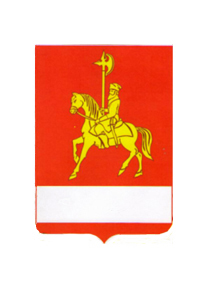 АДМИНИСТРАЦИЯ КАРАТУЗСКОГО РАЙОНАПОСТАНОВЛЕНИЕ16.11.2015              					                            с. Каратузское                						                       № 708-пО внесении изменений в постановление администрации Каратузского района от 29.10.2013 года №1012-п «Об утверждении муниципальной программы «Социальная поддержка населения Каратузского района»»В соответствии со статьей 179 Бюджетного кодекса Российской Федерации, ст.  26,27.1 Устава муниципального образования «Каратузский район», постановлением администрации Каратузского района от 29.07.2013 г. № 738-п «Об утверждении Порядка принятия решений о разработке муниципальных программ Каратузского района, их формирование и реализации», ПОСТАНОВЛЯЮ:1. Внести изменения в постановление администрации Каратузского района от 29.10.2013 года №1012-п «Об утверждении муниципальной программы «Социальная поддержка населения Каратузского района»»: 	1.1. В приложении к постановлению администрации Каратузского района от 29.10.2013 года №1012-п в разделе 1. «Паспорт муниципальной программы» строку «Информация по ресурсному обеспечению программы, в том числе в разбивке по всем источникам финансирования по годам реализации программы» изменить и изложить в редакции:	1.2. В приложение № 4 к муниципальной программе «Социальная поддержка населения Каратузского района» внести следующие изменения: 	1.2.1. В разделе 1. «Паспорт подпрограммы» подпрограммы 4 «Повышение качества и доступности социальных услуг населению» строку «Объемы и источники финансирования подпрограммы на период действия подпрограммы с указанием на источники финансирования по годам реализации подпрограммы муниципальной программы» изменить и изложить в редакции: 1.2.2. Подраздел 2.7 «Обоснование финансовых, материальных и трудовых затрат  (ресурсное обеспечение подпрограммы) с указанием источников финансирования» раздела  2 «Основные разделы подпрограммы»   изменить и изложить в редакции:2.7. Обоснование финансовых, материальных и трудовых затрат  (ресурсное обеспечение подпрограммы) с указанием источников финансирования.Общий объем бюджетных ассигнований на реализацию подпрограммы по годам составляет –                  241 596,54320 тыс. руб., в том числе:в 2014 году -   58 814,96430 тыс. руб.;в 2015 году -   61 498,57890 тыс. руб.;в 2016 году -   60 641,5 тыс. руб.; в 2017 году -   60 641,5 тыс. руб.из них:из средств федерального бюджета за период с 2014 по 2017 гг. -  0,0  тыс. руб., в том числе:в 2014 году -    0,0   тыс. руб.;в 2015 году -    0,0   тыс. руб.;в 2016 году -    0,0   тыс. руб.;в 2017 году -    0,0   тыс. руб.из средств краевого бюджета за период с 2014 по 2017 гг. -    236 689,25170 тыс. руб., в том числе:в 2014 году -    57 821,67530 тыс. руб.;в 2015 году -    59 720,17640 тыс. руб.;в 2016 году -    59 573,7 тыс. руб.;в 2017 году -    59 573,7 тыс. руб.из средств районного бюджета за период с 2014 по 2017 гг. – 4 907,29150  тыс. руб., в том числе:в 2014 году -     993,28900 тыс. руб.;в 2015 году -   1 778,40250 тыс. руб.;в 2016 году -   1 067,8 тыс. руб.;в 2017 году -   1 067,8 тыс. руб.1.2.3.  Приложение № 2 к  подпрограмме 4 «Повышение качества и доступности социальных услуг населению», реализуемой в рамках муниципальной программы "Социальная поддержка населения  Каратузского района» изменить и изложить в новой редакции согласно приложения № 1 к настоящему постановлению.	1.3. В приложение № 5 к муниципальной программе «Социальная поддержка населения Каратузского района» внести следующие изменения: 	1.3.1. В разделе 1. «Паспорт подпрограммы» подпрограммы 5 «Обеспечение реализации муниципальной программы и прочие мероприятия» строку «Объемы и источники финансирования подпрограммы на период действия подпрограммы с указанием на источники финансирования по годам реализации подпрограммы муниципальной программы» изменить и изложить в редакции: 1.3.2. Подраздел 2.7 «Обоснование финансовых, материальных и трудовых затрат  (ресурсное обеспечение подпрограммы) с указанием источников финансирования» раздела  2 «Основные разделы подпрограммы»   изменить и изложить в редакции:2.7. Обоснование финансовых, материальных и трудовых затрат  (ресурсное обеспечение подпрограммы) с указанием источников финансирования. 	 Общий объем бюджетных ассигнований на реализацию подпрограммы  по  годам  составляет – 26 092,19750 тыс. руб., в том числе:в 2014 году -   7 097,19700 тыс. руб.;в 2015 году -   5 901,20050 руб.;в 2016 году -   6 546,9 руб.в 2017 году -   6 546,9 руб.из них:из средств федерального бюджета за период с 2014 по 2017 гг. -    0,0  тыс. руб., в том числе:в 2014 году -    0,0   тыс. руб.;в 2015 году -    0,0   тыс. руб.;в 2016 году -    0,0   тыс. руб.в 2017 году -    0,0   тыс. руб.из средств краевого бюджета за период с 2014 по 2017 гг. -    23 363,1 тыс. рублей:в 2014 году -    6 343,4 тыс. руб.;в 2015 году -    5 546,5 тыс. руб.;в 2016 году -    5 736,6 тыс. руб.в 2017 году -    5 736,6 тыс. руб.из средств районного бюджета за период с 2014 по 2017 гг. – 2 729,09750  тыс. руб., в том числе:в 2014 году -   753,79700 тыс. руб.;в 2015 году -   354,70050 тыс. руб.;в 2016 году -   810,3 тыс. руб. в 2017 году -   810,3 тыс. руб.1.3.3. Приложение № 2 к  подпрограмме 5 «Обеспечение реализации муниципальной программы и прочие мероприятия», реализуемой в рамках муниципальной программы "Социальная поддержка населения  Каратузского района» изменить и изложить в новой редакции согласно приложения № 2 к настоящему постановлению.1.4. Приложение № 6 к  муниципальной программе «Социальная поддержка населения Каратузского  района» изменить и изложить в новой редакции согласно приложению № 3 к настоящему постановлению. 1.5. Приложение № 7 к  муниципальной программе «Социальная поддержка населения Каратузского  района»  изменить и изложить в новой редакции согласно приложению № 4 к настоящему постановлению.		2. Опубликовать постановление в периодическом печатном издании «Вести муниципального образования «Каратузский район»».	3. Контроль за исполнением настоящего постановления возложить на А.А. Савина – заместителя главы района по социальным вопросам – руководителя управления образования.4. Постановление вступает в силу в день, следующий за днем его официального опубликования в периодическом печатном издании «Вести муниципального образования «Каратузский район»».Глава района                              					                                                            К.А. ТюнинАДМИНИСТРАЦИЯ КАРАТУЗСКОГО РАЙОНАПОСТАНОВЛЕНИЕ29.10.2015           					                           с. Каратузское                  						                       № 669-пО внесении изменений в постановление администрации Каратузского района от 31.10.2013 года 1129-п «Об утверждении муниципальной программы «Защита населения и территорий Каратузского района от чрезвычайных ситуаций природного и техногенного характера»В соответствии со ст. 179 Бюджетного кодекса Российской Федерации, ст. 28 устава МО «Каратузский район», постановлением администрации Каратузского района от 29 июля 2013 года №738-п «Об утверждении Порядка принятия  решений о разработке муниципальных программ  Каратузского района, их формировании и реализации», ПОСТАНОВЛЯЮ:1. Приложение к постановлению администрации Каратузского района от 31.10.2013 года 1129-п «Об утверждении муниципальной программы «Защита населения и территорий Каратузского района от чрезвычайных ситуаций природного и техногенного характера» изменить и изложить в новой редакции согласно приложению.2.Контроль за исполнением настоящего постановления возложить на В.А. Дулова, заместителя главы района по оперативным вопросам, строительству и жилищно-коммунальному хозяйству.3.Опубликовать постановление на официальном сайте администрации Каратузского района с адресом в информационно-телекоммуникационной сети Интернет – www.karatuzraion.ru.5.Постановление вступает в силу с 1 января 2016 года, но не ранее дня следующего за днем  его официального опубликования в периодическом печатном издании Вести муниципального образования «Каратузский район».Глава района                                       				                                                   К.А. ТюнинПриложение к постановлениюадминистрации Каратузского районаот 29.10.2015 № 669-п                      1.Паспорт муниципальной программы «Защита населения и территорий Каратузского района от чрезвычайных ситуаций природного и техногенного характера»2.Характеристика текущего состояния защиты населения и территорий Каратузского района от чрезвычайных ситуаций  природного и техногенного характера, обеспечения безопасности населения районаВажнейшей целью социально-экономического  развития района является повышение  уровня и  качества жизни населения, формирование  благоприятной, здоровой и безопасной среды обитания, в том числе  необходимого уровня пожарной безопасности населения. Каратузский район подвержен широкому спектру опасных природных явлений и аварийных ситуаций техногенного характера:техногенные пожары;аварии на объектах ЖКХ;аварии на ЛЭП;лесные пожары;подтопление (паводок)Наиболее экстремистки рискогенной группой выступает молодежь, это вызвано как социально-экономическими, так и этнорелигиозными факторами. Особую настороженность вызывает снижение общеобразовательного и общекультурного уровня молодых людей, чем пользуются экстремистки настроенные радикальные политические и религиозные силы.Таким образом, экстремизм, терроризм и преступность представляют реальную угрозу общественной безопасности и оказывают негативное влияние на все сферы общественной жизни.Системный подход к мерам, направленным на предупреждение, выявление, устранение причин и условий, способствующих экстремизму, терроризму, совершению правонарушений, является одним из важнейших условий улучшения социально-экономической ситуации в районе.На территории Каратузского района потенциально опасные объекты отсутствуют. В 2013 - 2014 годах на территории района не было зарегистрировано чрезвычайных ситуаций локального, муниципального и межмуниципального характера. В результате произошедших пожаров техногенного и природного характера на территории Каратузского района в 2013 году погиб 1 человек, 2014 году погибло 4 человека, пострадало 1 человек.С целью оказания помощи населению в чрезвычайных ситуациях в Каратузском районе создана районная «Единая дежурно-диспетчерская служба Каратузского района» штатной численностью 5 человек.Основные направления деятельности «ЕДДС Каратузского района»:          -приём от населения и организаций, а также от других источников сообщений о любых происшествиях, несущих информацию об угрозе или факте возникновения ЧС природного, техногенного или биологического характера;         -проверка достоверности поступившей информации, доведение её до ДДС, в компетенцию которого входит реагирование на принятое сообщение;        -обеспечение надёжной связи с наиболее важными объектами и взаимодействующими службами;        -сбор от взаимодействующих ДДС объектов и доведение до них информации об угрозе или факте возникновения ЧС, сложившейся обстановке и действиях сил и средств по ликвидации ЧС;       -обработка данных о ЧС, определение её масштаба и уточнение состава взаимодействующих ДДС, привлекаемых для реагирования на ЧС, их оповещение о переводе в повышенные режимы функционирования районного звена ТП РСЧС;       -оперативное управление силами и средствами постоянной готовности, постановка и доведение до них задач по локализации и ликвидации последствий пожаров, аварий, стихийных бедствий и других ЧС, принятие необходимых экстренных мер и решений (в пределах установленных вышестоящим органом полномочий);- обобщение, оценка и контроль данных обстановки, принятых мер по ликвидации чрезвычайной ситуации, уточнение и корректировка (по обстановке) заранее разработанных и согласованных с взаимодействующими ДДС вариантов решений по ликвидации ЧС.3.Приоритеты и цели социально-экономического развития, описание основных целей и задач программы, прогноз развития в области защиты населения и территорий Каратузского района от чрезвычайных ситуаций природного и техногенного характера, обеспечения безопасности населения районаПриоритетами в области гражданской обороны, защиты населения и территорий Каратузского района от ЧС являются:        -оперативное реагирование на ЧС природного и техногенного характера и различного рода происшествия;       -обеспечение безопасности и охраны жизни людей на водных объектах края;       -организация проведения мероприятий по ГО;        -обеспечение создания и поддержания в состоянии постоянной готовности к использованию технических систем управления ГО, системы оповещения населения об опасностях, возникающих при ведении военных действий или вследствие этих действий, возникновении ЧС природного и техногенного характера, защитных сооружений и других объектов ГО;       -обеспечение осуществления мер по поддержанию сил и средств ГО, а также для защиты населения и территорий от ЧС в состоянии постоянной готовности;       -обеспечение создания, содержания и использование в целях ГО и ликвидации ЧС резервов материально-технических и иных средств;       -обеспечение сбора и обмена информацией  в установленном порядке  в области защиты населения и территорий района от ЧС межмуниципального характера;       -организация и проведение аварийно-спасательных и других неотложных работ при ЧС межмуниципального характера;      -хранение, и поддержание в состоянии постоянной готовности  к использованию по предназначению запасов материально-технических средств, в том числе средств индивидуальной защиты, средств радиационной, химической разведки и дозиметрического контроля, плавающих средств в целях ГО и для ликвидации ЧС техногенного характера.	Приоритетами в области пожарной безопасности являются:      -повышение эффективности пожаротушения и спасения людей при пожарах;      -профилактическая работа на объектах жилого назначения;      -развитие добровольных пожарных формирований.Приоритетами в области организации обучения населения в области ГО, защиты от ЧС природного и техногенного характера, информирование населения о мерах пожарной безопасности являются:      -плановая подготовка, переподготовка и повышение квалификации руководителей и специалистов органов местного самоуправления района, организаций, специалистов дежурно-диспетчерских служб, аварийно-спасательных формирований;      -повышение качества и эффективности командно-штабных и комплексных учений гражданской обороны, штабных и объектовых тренировок, а также тактико-специальных учений с формированиями гражданской обороны;     -информирование населения через средства массовой информации и по иным каналам о прогнозируемых и возникших чрезвычайных ситуациях  и пожарах, мерах по обеспечению безопасности населения и территории, а также пропаганда в области гражданской обороны, защиты населения и территории от чрезвычайных ситуаций, обеспечения пожарной безопасности и безопасности людей на водных объектах.Приоритетами в области профилактики терроризма и экстремизма, а также минимизации и (или) ликвидации последствий проявления терроризма, экстремизма являются:         -оперативное реагирование на ЧС террористического характера и различного рода происшествия;        -обеспечение безопасности и охраны жизни людей;        -организация проведения мероприятий по минимизации и (или) ликвидации последствий проявления терроризма, экстремизма.	Целью программы  является:	Повышение уровня обеспечения безопасности жизнедеятельности населения района.	Задачи программы:	1.Снижение рисков и смягчение последствий чрезвычайных ситуаций природного и техногенного характера, обеспечение безопасных условий проживания населения района.2.Обеспечение предупреждения возникновения и развития проявлений терроризма и экстремизма.4.Механизм реализации мероприятий программыФинансирование программы осуществляется за счет средств районного бюджета.Главными распорядителями бюджетных средств, предусмотренных на реализацию мероприятий программы, являются администрация района.Финансирование мероприятий осуществляется в пределах бюджетных ассигнований районного бюджета на текущий финансовый год на основании:- копии муниципального контракта (договора) на поставку товара, выполнение работу, оказание услуг, заключенного в соответствии с Федеральным законом от 05.04.2013 № 44-ФЗ «О контрактной системе в сфере закупок товаров, работ, услуг для обеспечения государственных и муниципальных нужд»;- акта выполненных работ;- счет-фактуры на оплату товаров, работ, услуг;- счета на оплату товаров, работ, услуг;- товарной накладной. Контроль за целевым и эффективным использованием средств районного бюджета на реализацию мероприятий программы осуществляется администрацией Каратузского района, финансовым управлением администрации Каратузского района, резервная комиссия Каратузского района в соответствии с действующим законодательством.Администрация района имеет право вносить изменения в программу путем увеличения или уменьшения финансирования за счет средств районного и краевого бюджета.  5.Прогноз конечных результатов программы 	Для осуществления мониторинга оценки реализации программы применяются целевые показатели и показатели результативности. Источником информации по показателям является ведомственная статистика. В результате реализации программных мероприятий будут обеспечено:	снижение рисков и смягчение последствий чрезвычайных ситуаций природного и техногенного характера, обеспечение безопасных условий проживания населения района;предупреждение возникновения и развития проявлений терроризма и экстремизма.       6.Перечень подпрограмм с указанием сроков их реализации ожидаемых результатовМуниципальная программа реализуется в соответствии с действующими муниципальными правовыми актами в рамках следующих подпрограмм:Подпрограмма 1. «Обеспечение предупреждения возникновения и развития чрезвычайных ситуаций природного и техногенного характера, снижения ущерба и потерь от чрезвычайных ситуаций».Ожидаемый результат: снижение рисков и смягчение последствий чрезвычайных ситуаций природного и техногенного характера, обеспечение безопасных условий проживания населения района.Подпрограмма 2. «Профилактика терроризма и экстремизма, а также минимизации и (или) ликвидации последствий проявления терроризма и экстремизма».Ожидаемый результат: отсутствие фактов проявления терроризма и экстремизма на территории района.        7.Информация о распределении планируемых расходов по отдельным мероприятиям программы, подпрограмм с указанием главных распределителей средствИнформация приведена в приложении № 4 к паспорту программы         8.Ресурсное обеспечение программы и прогнозная оценка расходов на реализацию целей программы с учетом источников финансированияВсего 7330,82 тыс. рублей из средств местного бюджета, в том числе по годам: 2014 год – 1 353,94 тыс. рублей;2015 год – 1 410,40 тыс. рублей; 2016 год – 1722,16тыс. рублей;2017 год – 1422,16тыс. рублей;2018 год - 1422,16 тыс. рублей.Информация приведена в приложении № 5 к паспорту программы9. Прогноз сводных показателей муниципальных заданийДанная программа не предусматривает реализацию муниципальных заданий.10.Целевые показатели и показатели результативности программыДля осуществления оценки реализации программы применяются целевые показатели и показатели результативности.	Источником информации по показателям является ведомственная статистика. 	Целевые показатели результативности приведены в приложении № 1, № 2 к паспорту программы.Эффективность реализации программы по направлениям определяется по следующей формуле: где:En – эффективность реализации отдельного направления программы (процентов), характеризуемого n-м показателем (номер показателя программы);Tfn – фактическое значение n-го показателя, характеризующего реализацию Программы;Tpn – плановое значение n-го показателя, характеризующего реализацию Программы.Интегральная оценка эффективности реализации программы определяется на основе расчетов по следующей формуле: где:E – эффективность реализации программы (процентов);N – количество индикаторов подпрограммы;SUM – сумма.Правила оценки эффективности реализации муниципальной программы определяется следующим образом:Отчеты о реализации программы, представляются ответственным исполнителем программы одновременно в отдел планирования и экономического развития администрации Каратузского района и финансовое управление администрации Каратузского района ежеквартально не позднее 10 числа второго месяца, следующего за отчетным, согласно постановления администрации Каратузского района № 738-п от 29.07.2013 г «Об утверждении Порядка  принятия решений о разработке муниципальных программ Каратузского района, их формировании и реализации».Оценка эффективности реализации Программы осуществляется администрацией Каратузского района по итогам ее исполнения за каждый финансовый год до 1 марта года, следующего за отчетным годом, и в целом после завершения реализации программы и представляется в отдел планирования и экономического развития администрации Каратузского района и финансовое управление администрации Каратузского района.Программа считается эффективной при достижении плановых значений всех целевых показателей, предусмотренных программой.        11.Реализация и контроль за ходом выполнения программыРеализация и контроль за ходом выполнения программы осуществляется в соответствии с Постановление администрации Каратузского района № 738-п от 29.07.2013 г «Об утверждении Порядка  принятия решений о разработке муниципальных программ Каратузского района, их формировании и реализации».Глава района                                                        				                                     К.А. ТюнинПриложение № 1к Паспорту муниципальной программы«Защита населения и территорий Каратузскогорайона от чрезвычайных ситуаций природного и техногенного характера»  Цели, целевые показатели, задачи, показатели результативности  программыГлава района                                                                                                                                                                                                                К.А. ТюнинПриложение № 2к Паспорту муниципальной программы«Защита населения и территорий Каратузского района от чрезвычайных ситуаций природного и техногенного характера»Целевые показатели на долгосрочный периодГлава района                                                                                                                                                                                                     К.А. ТюнинПриложение № 1к муниципальной программе «Защита населения и территорий Каратузского района от чрезвычайных ситуаций природного и техногенного характера». Основные меры правового регулирования в сфере Защита населения и территорий Каратузского района от чрезвычайных ситуаций природного и техногенного характера, направленные на достижение цели и конечных результатов программыГлава  района                                                                                                       К.А. Тюнин Приложение № 2к муниципальной программе «Защита населения территорий Каратузского района от чрезвычайных ситуаций природного и техногенного характера»Распределение планируемых расходов за счет средств районного бюджета по подпрограммам муниципальной программы Глава района                                                                                                                                                                                                        К.А. ТюнинПриложение № 3к муниципальной программе «Защита населения и территорий Каратузского района от чрезвычайных ситуаций природного и техногенного характера»Ресурсное обеспечение и прогнозная оценка расходов на реализацию целей муниципальной программы с учетом источников финансирования, в том числе по уровням бюджетной системыГлава района                                                                                                                                                                                                        К.А. ТюнинПриложение 4 к муниципальной программе «Защита населения и территорий Каратузского района от чрезвычайных ситуаций природного и техногенного характера»Подпрограмма «Обеспечение предупреждения возникновения и развития чрезвычайных ситуаций природного и техногенного характера, снижения ущерба и потерь от чрезвычайных ситуаций»1. Паспорт подпрограммы2.Постановка общерайонной проблемы и обоснование необходимости разработки подпрограммыСистемы гражданской обороны и защиты от ЧС за последние годы претерпели существенные изменения. Сохраняется эта тенденция и в настоящее время. В первую очередь это связано с происходящими изменениями во внешней политической обстановке, а также изменениями в общей структуре угроз населению. Угрозы населению существуют как от возможных техногенных аварий, природных катастроф, так и от различных радикально настроенных группировок и течений, пытающихся путем террористических актов изменить сложившиеся мироустройство, а также существующих разногласий между государствами как в политической и экономической области, так и в религиозной.С каждым годом на территории России регистрируется все больше и больше возникших чрезвычайных ситуаций. При этом идет увеличение количества крупных чрезвычайных ситуаций с большим количеством погибших, пострадавших на них и значительным материальным ущербомКаратузский район подвержен широкому спектру опасных природных явлений и аварийных ситуаций техногенного характера:техногенные пожары;аварии на объектах  ЖКХ;аварии на ЛЭП;лесные пожары;подтопление (паводок).В 2013 - 2014 годах на территории района не было зарегистрировано чрезвычайных ситуаций локального, муниципального и межмуниципального характера. В результате произошедших пожаров техногенного и природного характера на территории Каратузского района в 2013 году погиб 1 человек, 2014 году погибло 4 человека, пострадало 1 человек.С целью оказания помощи населению в чрезвычайных ситуациях в Каратузском районе создана районная «Единая дежурно-диспетчерская служба Каратузского района» штатной численностью 5 человек.Основные направления деятельности «ЕДДС Каратузского района»:         -приём от населения и организаций, а также от других источников сообщений о любых происшествиях, несущих информацию об угрозе или факте возникновения ЧС природного, техногенного или биологического характера;        -проверка достоверности поступившей информации, доведение её до ДДС, в компетенцию которого входит реагирование на принятое сообщение;       -обеспечение надёжной связи с наиболее важными объектами и взаимодействующими службами;       -сбор от взаимодействующих ДДС объектов и доведение до них информации об угрозе или факте возникновения ЧС, сложившейся обстановке и действиях сил и средств по ликвидации ЧС;      -обработка данных о ЧС, определение её масштаба и уточнение состава взаимодействующих ДДС, привлекаемых для реагирования на ЧС, их оповещение о переводе в повышенные режимы функционирования районного звена ТП РСЧС;      -оперативное управление силами и средствами постоянной готовности, постановка и доведение до них задач по локализации и ликвидации последствий пожаров, аварий, стихийных бедствий и других ЧС, принятие необходимых экстренных мер и решений (в пределах установленных вышестоящим органом полномочий);       -обобщение, оценка и контроль данных обстановки, принятых мер по ликвидации чрезвычайной ситуации, уточнение и корректировка (по обстановке) заранее разработанных и согласованных с взаимодействующими ДДС вариантов решений по ликвидации ЧС.      3.Основная цель, задачи, этапы и сроки выполнения подпрограммы, целевые индикаторыЦелью подпрограммы является снижение рисков и смягчение последствий чрезвычайных ситуаций природного и техногенного характера, обеспечение безопасных условий проживания населения района.	Задачи подпрограммы:          1.Обеспечение предупреждения возникновения и развития чрезвычайных ситуаций природного и техногенного характера в Каратузском районе.         2.Повышение готовности органов местного самоуправления и служб муниципального образования к реагированию на угрозы возникновения или возникновение ЧС.         3.Обеспечение исполнения полномочий органами местного самоуправления Каратузского района по организации и осуществлению мероприятий по гражданской обороне, защите населения и территорий от ЧС, в том числе по обеспечению безопасности людей на водных объектах, охране их жизни и здоровья.В результате реализации подпрограммных мероприятий будут обеспечены:        1. Уменьшение безвозвратных потерь населения в чрезвычайных ситуациях на 10 %.       2. Снижение количества раненных и травмированных при ЧС различного характера на 10 %.      3. Снижение экономического ущерба от ЧС  на 10%. 		Перечень целевых индикаторов подпрограммы отражен в приложении № 1 к паспорту подпрограммы.4. Механизм реализации мероприятий подпрограммыФинансирование подпрограммы осуществляется за счет средств районного бюджета.Главными распорядителями бюджетных средств, предусмотренных на реализацию мероприятий подпрограммы, являются администрация района.Финансирование мероприятий осуществляется в пределах бюджетных ассигнований районного бюджета на текущий финансовый год на основании:- копии муниципального контракта (договора) на поставку товара, выполнение работу, оказание услуг, заключенного в соответствии с Федеральным законом от 05.04.2013 № 44-ФЗ «О контрактной системе в сфере закупок товаров, работ, услуг для обеспечения государственных и муниципальных нужд»;- акта выполненных работ;- счет - фактуры на оплату товаров, работ, услуг;- счета на оплату товаров, работ, услуг;- товарной накладной.Обеспечение деятельности единой дежурно – диспетчерской службы Каратузского района осуществляется на основании сметы расходов. Контроль за целевым и эффективным использованием средств районного бюджета на реализацию мероприятий подпрограммы осуществляется администрацией Каратузского района, финансовым управлением администрации Каратузского района, резервная комиссия Каратузского района в соответствии с действующим законодательством.Администрация района имеет право вносить изменения в подпрограммы путем увеличения или уменьшения финансирования за счет средств районного и краевого бюджета.Реализация мероприятий подпрограммы осуществляется в соответствии со следующими Законами Красноярского края:	от 10.02.2000 № 9-631 «О защите населения и территории Красноярского края от чрезвычайных ситуаций природного и техногенного характера»;	от 24.12.2004 № 13-2821 «О пожарной безопасности в Красноярском крае».	5. Управление подпрограммой и контроль за ходом ее выполненияУправление и контроль за реализацией подпрограммы осуществляет Администрация Каратузского района, которая обеспечивает подготовку и реализацию подпрограммных мероприятий, целевое и эффективное использование бюджетных средств, готовит информацию о ходе реализации подпрограммы за отчетный квартал и по итогам за год.Контроль за подпрограммой включает в себя периодическую отчетность о реализации подпрограммных мероприятий и рациональном использовании финансовых средств.Корректировка подпрограммы, в том числе включение в нее новых мероприятий, а также продление срока ее реализации осуществляется в установленном порядке. Заказчик подпрограммы по итогам реализации подпрограммы уточняет объемы средств, необходимых для финансирования в очередном году.6.Оценка социально-экономической эффективностиВ результате реализации подпрограммных мероприятий будут достигнуты следующие результаты, обеспечивающие:	снижение рисков и смягчение последствий чрезвычайных ситуаций природного и техногенного характера, обеспечение безопасных условий проживания населения района;всесторонний информационный обмен между дежурно-диспетчерскими службами района;оперативное реагирование на ЧС природного и техногенного характера и различного рода происшествия;готовность органов местного самоуправления и служб муниципального образования к реагированию на угрозы возникновения или возникновение ЧС; исполнение полномочий органами местного самоуправления Каратузского района по организации и осуществлению мероприятий по гражданской обороне, защите населения и территорий от ЧС, в том числе по обеспечению безопасности людей на водных объектах, охране их жизни и здоровья.         7.Мероприятия подпрограммы.Перечень мероприятий подпрограммы с указанием объема средств на их реализацию и ожидаемых результатов приведен в приложении № 2 к паспорту подпрограммы.Глава  района                                                                                       К.А. ТюнинПриложение № 1 к подпрограмме «Обеспечение предупреждения возникновения и развития чрезвычайных ситуаций природного и техногенного характера, снижения ущерба и потерь от чрезвычайных ситуаций». Перечень целевых индикаторов подпрограммыГлава района                                                                                                                                                                                                          К.А. ТюнинПриложение № 2 к подпрограмме «Обеспечение предупреждения возникновения и развития чрезвычайных ситуаций природного и техногенного характера, снижения ущерба и потерь от чрезвычайных ситуаций»Перечень мероприятий подпрограммы с указанием объема средств на их реализацию и ожидаемых результатовГлава района                                                                                                                                                                                                          К.А. ТюнинПриложение 5 к муниципальной программе «Защита населения и территорий Каратузского района от чрезвычайных ситуаций природного и техногенного характера»Подпрограмма «Профилактика терроризма и экстремизма, а также минимизации и (или) ликвидации последствий проявления терроризма и экстремизма»10 Паспорт подппрграммы2. Постановка общерайонной проблемы и обоснование необходимости разработки подпрограммы	Работа в области предупреждения возникновения и развития проявлений терроризма и экстремизма является важнейшим направлением реализации принципов целенаправленной, последовательной работы по консолидации общественно-политических сил, национально-культурных, культурных и религиозных организаций и безопасности граждан. Формирование установок толерантного сознания и поведения, веротерпимости и миролюбия, профилактика различных видов экстремизма имеет в настоящее время особую актуальность, обусловленную сохраняющейся социальной напряженностью в обществе, продолжающимися межэтническими межконфессиональными конфликтами, ростом сепаратизма и национального экстремизма, являющихся прямой угрозой безопасности не только региона, но и страны в целом. Эти явления в крайних формах своего проявления находят выражение в терроризме, который в свою очередь усиливает деструктивные процессы в обществе.Наиболее экстремистки рискогенной группой выступает молодежь, это вызвано как социально-экономическими, так и этнорелигиозными факторами. Особую настороженность вызывает снижение общеобразовательного и общекультурного уровня молодых людей, чем пользуются экстремистки настроенные радикальные политические и религиозные силы.Таким образом, экстремизм, терроризм и преступность представляют реальную угрозу общественной безопасности и оказывают негативное влияние на все сферы общественной жизни.         3.Основная цель, задачи, этапы и сроки выполнения подпрограммы, целевые индикаторыОсновной целью является усиление мер по защите населения, объектов, расположенных на территории района, от террористической угрозы, своевременное предупреждение, выявление и пресечение террористической и экстремистской деятельности.	Задачи подпрограммы:       1.Информирование населения по вопросам противодействия терроризму и экстремизму.      2.Пропаганда толерантного поведения к людям других национальностей и религиозных конфессий.В результате реализации подпрограммных мероприятий будут обеспечены:1.Информированность населения о порядке действий при возникновении угрозы террористического характера.2.Предупреждение возникновения и развития проявлений терроризма и экстремизма. 	Перечень целевых индикаторов подпрограммы отражен в приложении № 1 к паспорту подпрограммы.4. Механизм реализации подпрограммыФинансирование подпрограммы осуществляется за счет средств районного бюджета.Главными распорядителями бюджетных средств, предусмотренных на реализацию мероприятий подпрограммы, являются администрация района.Финансирование мероприятий осуществляется в пределах бюджетных ассигнований районного бюджета на текущий финансовый год на основании:копии муниципального контракта (договора) на поставку товара, выполнение работу, оказание услуг, заключенного в соответствии с Федеральным законом от 05.04.2013 № 44-ФЗ «О контрактной системе в сфере закупок товаров, работ, услуг для обеспечения государственных и муниципальных нужд»; акта выполненных работ, услуг;счет - фактуры на оплату товаров, работ, услуг;счета на оплату товаров, работ, услуг;товараной накладной.Организация и проведение тематических мероприятий: фестивалей, конкурсов, викторин на основании положений и сметы расходов. Контроль за целевым и эффективным использованием средств районного бюджета на реализацию мероприятий подпрограммы осуществляется администрацией Каратузского района, финансовым управлением администрации Каратузского района, резервная комиссия Каратузского района в соответствии с действующим законодательством.Администрация района имеет право вносить изменения в подпрограммы путем увеличения или уменьшения финансирования за счет средств районного и краевого бюджета.Реализация мероприятий подпрограммы осуществляется в соответствии со следующими Федеральными законами:	ФЗ от 25.07.2009 № 114-ФЗ «О противодействии экстремистской деятельности»;			ФЗ №35-ФЗ от 06.03.2006 «О  противодействии терроризму».	Главными распорядителями бюджетных средств является администрация Каратузского района. 5.Управление подпрограммой и контроль за ходом ее выполненияУправление и контроль за реализацией подпрограммы осуществляет Администрация Каратузского района, которая обеспечивает подготовку и реализацию подпрограммных мероприятий, целевое и эффективное использование бюджетных средств, готовит информацию о ходе реализации подпрограммы за отчетный квартал и по итогам за год.Контроль за подпрограммой включает в себя периодическую отчетность о реализации подпрограммных мероприятий и рациональном использовании финансовых средств.Корректировка подпрограммы, в том числе включение в нее новых мероприятий, а также продление срока ее реализации осуществляется в установленном порядке. Заказчик подпрограммы по итогам реализации подпрограммы уточняет объемы средств, необходимых для финансирования в очередном году6.Оценка социально-экономической эффективностиВ результате реализации подпрограммных мероприятий будут достигнуты следующие результаты, обеспечивающие:информированность населения о порядке действий при возникновении угрозы террористического характера;предупреждения возникновения и развития проявлений терроризма и экстремизма.7.Мероприятия подпрограммыПеречень мероприятий подпрограммы с указанием объема средств на их реализацию и ожидаемых результатов приведен в приложении № 2 к паспорту подпрограммы.Глава района                                                                                   К.А. ТюнинПриложение № 1 к подпрограмме «Профилактика терроризма и экстремизма, а также минимизации и (или) ликвидации последствий проявления терроризма и экстремизма»Перечень целевых индикаторов подпрограммыГлава района                                                                                                                                                                                                 К.А. ТюнинПриложение № 2 к подпрограмме «Профилактика терроризма и экстремизма, а также минимизации и (или) ликвидации последствий проявления терроризма и экстремизма»Перечень мероприятий подпрограммы с указанием объема средств на их реализацию и ожидаемых результатовГлава района                                                                                                                                                                                                 К.А. ТюнинАДМИНИСТРАЦИЯ КАРАТУЗСКОГО РАЙОНАПОСТАНОВЛЕНИЕ20.11.2015     						                              с. Каратузское          						                      № 746-пОб утверждении  административного  регламента предоставления муниципальной услуги по оказанию  консультационной и организационной  поддержки субъектов малого и среднего предпринимательстваРуководствуясь Федеральным законом от 06.10.2003 №  131 «Об общих принципах организации местного самоуправления в Российской Федерации», во исполнение Федерального закона Российской Федерации  от 27.07.2010 № 210-ФЗ «Об организации предоставления государственных и муниципальных услуг»,  ПОСТАНОВЛЯЮ:1.Утвердить административный регламент предоставления муниципальной услуги  по оказанию  консультационной и организационной  поддержки субъектов  малого и среднего предпринимательства согласно приложению к настоящему постановлению. 2. Утвердить главного специалиста отдела сельского хозяйства администрации района Дмитриева Валерия Владимировича, специалистом обеспечивающим исполнение муниципальной услуги.3. Постановление администрации района от 15.04.2015 № 316-п «Об утверждении  административного  регламента предоставления муниципальной услуги по оказанию  консультационной и организационной  поддержки субъектов малого и среднего предпринимательства в рамках реализации муниципальных программ»  считать утратившим силу.4. Контроль за исполнением настоящего постановления возложить на заместителя Главы района по сельскому хозяйству, производству и имущественным вопросам Е.И. Тетюхина.5. Приложение   к постановлению разместить на официальном сайте администрации Каратузского района: http://www.karatuzraion.ru/.6. Постановление  вступает в день, следующий за днем его  официального опубликования в периодическом печатном издании Вести муниципального образования «Каратузский район».И.о. главы района					                                                              Е.С. Мигла  Приложение К постановлению от 20.11.2015  № 746-пАДМИНИСТРАТИВНЫЙ РЕГЛАМЕНТ предоставления муниципальной услуги по оказанию  консультационной и организационной  поддержки субъектов малого и среднего предпринимательстваОбщие  положения1.1. Настоящий административный регламент (далее – Регламент) по предоставлению муниципальной  услуги   «Оказание  консультационной и организационной  поддержки субъектов  малого и среднего предпринимательства (далее – муниципальная услуга).   1.2.  Получателями муниципальной услуги являются юридические лица или индивидуальные предприниматели (далее – Получатели услуги), зарегистрированные в установленном законом порядке  при выполнении одновременно условий:а)  являться субъектами малого и среднего предпринимательства;б)  осуществлять финансово-хозяйственную деятельность на территории  Красноярского края.1.3. Информирование заявителей о муниципальной услуге осуществляется  устно, в письменной форме или в форме электронного документа, посредством информационных материалов, которые размещаются на информационных стендах в здании администрации, официальный сайт администрации Каратузского района, http://www.karatuzraion.ru/. 1.4. Последовательность и состав выполняемых административных процедур отражены в блок-схеме в приложении 1 к настоящему регламенту.Стандарт предоставления муниципальной услуги.2.1. Наименование муниципальной услуги «Оказание  консультационной и организационной  поддержки субъектов  малого и среднего предпринимательства» (далее – муниципальная услуга).2.2. Муниципальная услуга предоставляется администрацией Каратузского района через отдел сельского хозяйства администрации района, (далее - Отдел). Предоставление  муниципальной услуги  непосредственно осуществляется по адресу: 662850 с. Каратузское, ул. Советская 21,   Отдел сельского хозяйства администрации Каратузского района.  Контактный телефон: (839137) 2-15-39Адрес электронной почты: karatuzpo@rambler.ru.Официальный сайт администрации Каратузского района: www.karatuzraion. ru.  График  приема: ежедневно c 8 час 00 мин до 12 час 00 мин,   с 13 час 00 мин до 17 час 00 мин. Выходные дни – суббота, воскресенье. Последовательность и состав выполняемых административных процедур отражены в блок-схеме в приложении 1  к настоящему регламенту.2.3. Результатом предоставления услуги является: Результатом  предоставления  муниципальной услуги   является  предоставление  консультационной и организационной  поддержки субъектов малого и среднего предпринимательства или отказ в ее предоставлении.2.4.   Срок предоставления муниципальной услуги: Консультационное информирование проводится в устной и письменной форме.При индивидуальном устном обращении субъектов малого и среднего предпринимательства  лично или по телефону ответ предоставляется специалистом Отдела в момент обращения. Максимальный срок исполнения устного информирования при обращении  лично состоит из времени ожидания в очереди и времени предоставления ответа. Время ожидания в очереди должно составлять не более 20 минут. Максимальное время предоставления ответа специалистом Отдела составляет 20 минут.  Индивидуальное устное информирование субъектов малого и среднего предпринимательства о порядке предоставления  муниципальной услуги  обеспечивается специалистами  Отдела лично и/или по телефону в день обращения.При ответе на телефонные звонки специалист Отдела должен назвать фамилию, имя, отчество, занимаемую должность и предложить гражданину представиться и изложить суть вопроса.Специалист Отдела при общении с гражданином  (по телефону или лично) должен корректно и внимательно относиться к нему, не унижая чести и достоинства. Устное информирование о порядке  предоставления  муниципальной услуги   должно проводиться с использованием официально-делового стиля речи.При невозможности специалиста Отдела, принявшего звонок, самостоятельно ответить на поставленные вопросы телефонный звонок должен быть переадресован на другое должностное лицо или же обратившемуся гражданину должен быть сообщен телефонный номер, по которому можно получить необходимую информацию.Специалист Отдела, осуществляющий устное информирование о порядке предоставления  муниципальной услуги, не вправе осуществлять консультирование субъектов малого и среднего предпринимательства, выходящее за рамки стандартных процедур и условий  предоставления муниципальной услуги  и прямо или косвенно влияющее на индивидуальные решения  субъектов малого и среднего предпринимательства.Специалист Отдела, осуществляющий индивидуальное устное информирование о порядке предоставления  муниципальной услуги, должен принять все необходимые меры для полного и оперативного ответа на поставленные вопросы, а также может предложить субъекту малого и среднего предпринимательства  обратиться за необходимой информацией о порядке  предоставления  муниципальной услуги  в письменном виде либо назначить другое удобное для него время для устного информирования.Индивидуальное письменное информирование о порядке предоставления  муниципальной услуги   осуществляется путем направления ответов почтовым отправлением, электронной почтой.  Срок предоставления муниципальной услуги в письменной форме составляет 30  рабочих дней  со дня регистрации письменного заявления   о предоставлении муниципальной услуги (образец заявления на предоставление муниципальной услуги - приложение 2 к настоящему регламенту).Письменные обращения, содержащее вопросы, решение которых не входит в компетенцию специалистов Отдела, направляется в течение семи дней со дня регистрации в соответствующий орган или соответствующему должностному лицу, в компетенцию которых входит решение поставленных в обращении вопросов, с уведомлением субъектов малого и среднего предпринимательства, направившего обращение, о переадресации обращения.Публичное информирование субъектов малого и среднего предпринимательства  о порядке предоставления  муниципальной услуги   осуществляется посредством привлечения средств массовой информации, а также путем размещения информации на официальном  Интернет-сайте Каратузского  района в сети Интернет, информационных стендах.Информирование по вопросам предоставления  муниципальной услуги  осуществляется специалистами  Отдела, обеспечивающими исполнение муниципальной услуги.2.5. Перечень нормативных правовых актов, непосредственно регулирующих  предоставление  муниципальной  услуги:-Конституция Российской Федерации от 12 декабря 1993 года;-Федеральный закон от 27 июля 2010 года № 210-ФЗ «Об организации предоставления государственных и муниципальных услуг»;-Федеральный закон  от 24.07.2007  № 209-ФЗ «О развитии малого и среднего предпринимательства в Российской Федерации»;-постановление администрации Каратузского района от  31.10.2013 № 1127-п «Об утверждении муниципальной программы «Развитие малого и среднего предпринимательства  Каратузского района»;2.6. Основаниями для отказа в  предоставлении муниципальной услуги являются:- в случае если обращение не подлежит рассмотрению по существу в соответствии с условиями настоящего Административного регламента, обратившемуся субъекту малого и среднего предпринимательства направляется отказ в рассмотрении письменного обращения в течение семи дней  со дня регистрации.      - обращения  субъектов малого и среднего предпринимательства считаются разрешенными, если все поставленные  вопросы рассмотрены и заявителям в течение сроков, указанных в настоящем Административном регламенте даны ответы. 2.7. Муниципальная услуга предоставляются заявителям на бесплатной основе.2.8. Максимальный срок ожидания в очереди при подаче запроса о предоставлении муниципальной услуги и при получении результата предоставления муниципальной услуги  20 минут.2.09. Требования к местам  предоставления  муниципальной  услуги.2.09.1 Помещения, выделенные для предоставления  муниципальной    услуги, должны соответствовать Санитарно-эпидемиологическим   правилам и нормативам "Гигиенические требования к персональным электронно-вычислительным машинам и организации работы. СанПиН 2.2.2/2.4.1340-03".Рабочие места специалистов Отдела оборудуются оргтехникой, позволяющей организовывать предоставление муниципальной услуги в полном объеме.  Специалистам Отдела, ответственным за предоставление муниципальной функции, обеспечивается доступ в Интернет, присваивается электронный адрес (e-mail).Места ожидания должны соответствовать комфортным условиям для субъектов малого и среднего предпринимательства  и оптимальным условиям работы специалистов Отдела. 2.10. Показателями доступности и качества муниципальной услуги являются:     1) доступность муниципальной услуги:простота и рациональность процесса предоставления муниципальной услуги;ясность и качество информации о порядке предоставления муниципальной услуги;     2) качество предоставления муниципальной услуги:правильность оформления документов;качество процесса обслуживания заявителей.    3) своевременность предоставления муниципальной услуги.3.Административные процедуры, сроки предоставления муниципальной услуги.3.1. Муниципальная услуга предоставляется в виде:-     консультационной поддержки - предоставление субъектам малого и среднего предпринимательства консультационных услуг по вопросам ведения бизнеса, обучения, участия в выставках-ярмарках, конкурсах, и другого применения нормативных правовых актов;-     организационной поддержки - предоставление субъектам малого и среднего предпринимательства помощи в проведении мероприятий рекламно-выставочного характера, участии в конференциях, семинарах, форумах, «круглых столах» по проблемам и вопросам развития малого и среднего  бизнеса с участием органов местного самоуправления, контрольно-разрешительных органов. 4. Формы контроля за  предоставлением   муниципальной услуги.4.1. Текущий контроль за соблюдением последовательности действий, определенных административными процедурами, полнотой и качеством предоставления муниципальной услуги осуществляется заместителя Главы района по сельскому хозяйству, производству и имущественным вопросам.4.2. Контроль за полнотой и качеством предоставления муниципальной услуги включает в себя проведение проверок, выявление и устранение нарушений прав получателей муниципальной услуги, своевременное рассмотрение, принятие решений и подготовку ответов на обращения получателей муниципальной услуги, содержащих жалобы на решения, действия (бездействие) должностных лиц. 5.  Порядок обжалования действий (бездействия) должностного лица  либо принимаемого им решения.5.1. Заинтересованные лица вправе обжаловать действия (бездействие) должностного лица, ответственного за  предоставление  муниципальной услуги   в досудебном или  судебном порядке.Заявитель может обратиться с жалобой в том числе в следующих случаях:1) нарушение срока регистрации запроса заявителя о предоставлении государственной или муниципальной услуги;2) нарушение срока предоставления государственной или муниципальной услуги;3) требование у заявителя документов, не предусмотренных нормативными правовыми актами Российской Федерации, нормативными правовыми актами субъектов Российской Федерации, муниципальными правовыми актами для предоставления государственной или муниципальной услуги;4) отказ в приеме документов, предоставление которых предусмотрено нормативными правовыми актами Российской Федерации, нормативными правовыми актами субъектов Российской Федерации, муниципальными правовыми актами для предоставления государственной или муниципальной услуги, у заявителя;5) отказ в предоставлении государственной или муниципальной услуги, если основания отказа не предусмотрены федеральными законами и принятыми в соответствии с ними иными нормативными правовыми актами Российской Федерации, нормативными правовыми актами субъектов Российской Федерации, муниципальными правовыми актами;6) затребование с заявителя при предоставлении государственной или муниципальной услуги платы, не предусмотренной нормативными правовыми актами Российской Федерации, нормативными правовыми актами субъектов Российской Федерации, муниципальными правовыми актами;7) отказ органа, предоставляющего  муниципальную услугу, должностного лица органа, предоставляющего  муниципальную услугу, в исправлении допущенных опечаток и ошибок в выданных в результате предоставления государственной или муниципальной услуги документах либо нарушение установленного срока таких исправлений5.2. Жалоба подается в письменной форме на бумажном носителе, в электронной форме в орган, предоставляющий муниципальную услугу. Жалобы на решения, принятые руководителем органа, предоставляющего муниципальную услугу, подаются в вышестоящий орган (при его наличии) либо в случае его отсутствия рассматриваются непосредственно руководителем органа, предоставляющего муниципальную услугу.5.3. Жалоба может быть направлена по почте, а также может быть принята при личном приеме заявителя.5.4.  Жалоба должна содержать:1) наименование органа, предоставляющего муниципальную услугу, должностного лица органа, предоставляющего муниципальную услугу, муниципального служащего, решения и действия (бездействие) которых обжалуются;2) фамилию, имя, отчество (последнее - при наличии), сведения о месте жительства заявителя - физического лица либо наименование, сведения о месте нахождения заявителя - юридического лица, а также номер (номера) контактного телефона, адрес (адреса) электронной почты (при наличии) и почтовый адрес, по которым должен быть направлен ответ заявителю;3) сведения об обжалуемых решениях и действиях (бездействии) органа, предоставляющего муниципальную услугу, должностного лица предоставляющего муниципальную услугу, или муниципального служащего;4) доводы, на основании которых заявитель не согласен с решением и действием (бездействием) органа, предоставляющего  муниципальную услугу, должностного лица органа, предоставляющего муниципальную услугу, либо муниципального служащего. Заявителем могут быть представлены документы (при наличии), подтверждающие доводы заявителя, либо их копии.5.5. Жалоба, поступившая в орган,  предоставляющий муниципальную услугу, подлежит рассмотрению должностным лицом, наделенным полномочиями по рассмотрению жалоб, в течение пятнадцати рабочих дней со дня ее регистрации, а в случае обжалования отказа органа,  предоставляющего муниципальную услугу, должностного лица органа,  предоставляющего муниципальную услугу, в приеме документов у заявителя либо в исправлении допущенных опечаток и ошибок или в случае обжалования нарушения установленного срока таких исправлений - в течение пяти рабочих дней со дня ее регистрации. 8.    По результатам рассмотрения жалобы орган, предоставляющий муниципальную услугу, принимает одно из следующих решений:1) удовлетворяет жалобу, в том числе в форме отмены принятого решения, исправления допущенных органом, предоставляющим муниципальную услугу, опечаток и ошибок в выданных в результате предоставления муниципальной услуги документах, возврата заявителю денежных средств, взимание которых не предусмотрено муниципальными правовыми актами, а также в иных формах;2) отказывает в удовлетворении жалобы.Не позднее дня, следующего за днем принятия решения, заявителю в письменной форме и по желанию заявителя в электронной форме направляется мотивированный ответ о результатах рассмотрения жалобы.5.6. В случае установления в ходе или по результатам рассмотрения жалобы признаков состава административного правонарушения или преступления должностное лицо, наделенное полномочиями по рассмотрению жалоб незамедлительно направляет имеющиеся материалы в органы прокуратуры.                                                                              Приложение  1                                                                к   административному  регламенту предоставления муниципальной  услугипо    оказанию консультационной и организационной поддержки субъектов малого и среднего предпринимательстваБЛОК-СХЕМАПРОХОЖДЕНИЯ АДМИНИСТРАТИВНЫХ ПРОЦЕДУРПРИ ПРЕДОСТАВЛЕНИИ МУНИЦИПАЛЬНОЙ УСЛУГИ.                                                                               Приложение  2                                                                к  административному  регламенту предоставления муниципальной  услугипо    оказанию консультационной и организационной поддержки субъектов малого и среднего предпринимательстваОбразец заявления об оказании муниципальной услугиЗАЯВЛЕНИЕНА ПОЛУЧЕНИЕ МУНИЦИПАЛЬНОЙ УСЛУГИнаименование заявителя  Прошу Вас  предоставить  муниципальную услугу __________________________________________________________________________________________________________________________________Адрес места  нахождения__________________________________________________________________________________________________________________________________________________________________________________________Дата регистрации «__» ___________          Численность работниковПрофиль деятельности заявителя____________________________________Характеристика выпускаемой продукции выполняемых работ (оказываемых услуг): ___________________________________________________________ __________________________________________________________________Номер в реестре субъектов  малого предпринимательства Настоящим подтверждаем, что являемся малым предприятием.ПодписьАДМИНИСТРАЦИЯ КАРАТУЗСКОГО РАЙОНАПОСТАНОВЛЕНИЕ13.11.2015          					                           с. Каратузское                           					                 № 696-пО внесении изменений в постановление администрации Каратузского района от 31.10.2013 № 1126-п «Об утверждении муниципальной программы «Развитие сельского хозяйства в Каратузском районе»»В соответствии со статьей 179 Бюджетного кодекса Российской Федерации, постановлением администрации Каратузского района от 29.07.2013 № 738-п «Об утверждении Порядка принятия решений о разработке муниципальных программ Каратузского района, их формировании и реализации», руководствуясь ст. 28 Устава МО «Каратузский район», ПОСТАНОВЛЯЮ:Внести в постановление администрации Каратузского района от 31.10.2013 № 1126-п «Об утверждении муниципальной программы «Развитие сельского хозяйства в Каратузском районе»» следующие изменения:В разделе 1. Паспорт программы строку «Объёмы и источники финансирования» изменить и изложить в новой редакции:В разделе 7. Информация о ресурсном обеспечении и прогнозной оценке расходов на реализацию целей муниципальной программы с учетом источников финансирования:Слова «Общий объем финансирования муниципальной программы составит 34463,40352 тыс. рублей» заменить словами «Общий объем финансирования муниципальной программы составит 34359,47061 тыс. рублей»;Слова «средства федерального бюджета 566,64597 тыс. рублей» заменить словами «средства федерального бюджета 538,85208 тыс. рублей»;Слова «в 2015 году – федеральный бюджет- 224,09397 тыс. рублей» заменить словами «в 2015 году – федеральный бюджет- 196,30008 тыс. рублей»Слова «средства краевого бюджета 27189,2212 тыс. рублей» заменить словами «средства краевого бюджета 27113,08218 тыс. рублей»;Слова «в 2015 году – краевой бюджет- 3238,4 тыс. рублей» заменить словами «в 2015 году – краевой бюджет- 3162,26098 тыс. рублей»В Приложении № 1 к муниципальной программе «Развитие сельского хозяйства в Каратузском районе»: Строку «Муниципальная программа» изменить и изложить в новой редакции:Строку «Подпрограмма 2» изменить и изложить в новой редакции:Строку «Подпрограмма 3» изменить и изложить в новой редакции:В Приложении № 2 к муниципальной программе «Развитие сельского хозяйства в Каратузском районе»:Строку «Муниципальная программа «Развитие сельского хозяйства в Каратузском районе»» слова всего, федеральный и краевой  бюджет  изменить и изложить в новой редакции:Строку Подпрограмма «Развитие малых форм хозяйствования в Каратузском районе» изменить и изложить в новой редакции:Строку Подпрограмма «Устойчивое развитие сельских территорий МО «Каратузский район»»В Приложение № 4 к муниципальной программе «Развитие сельского хозяйства в Каратузском районе»:В разделе 1. Паспорт подпрограммы строку «Объёмы и источники финансирования» изменить и изложить в новой редакции:В подразделе 2.7 раздела 2- слова «Общий объем финансирования на реализацию подпрограммы составит 1114,03868 тыс. рублей» заменить словами «Общий объем финансирования на реализацию подпрограммы составит 1114,03868 тыс. рублей».-слова «за счет федерального бюджета -566,64597 тыс. руб.» заменить словами «за счет федерального бюджета -538,85208 тыс. руб.»  - «в 2015 году - федеральный бюджет- 224,09397 тыс.руб.» заменить словами «в 2015 году – федеральный бюджет- 196,30008 тыс. руб.»             1.6.   В Приложении № 2 к подпрограмме «Развитие малых форм хозяйствования в Каратузском районе» изменить и изложить в новой редакции строки:Строку «Итого по мероприятиям» изменить и изложить в новой редакции:В Приложение № 5 к муниципальной программе «Развитие сельского хозяйства в Каратузском районе»:В разделе 1. Паспорт подпрограммы строку «Объёмы и источники финансирования» изменить и изложить в новой редакции:В подразделе 2.7 раздела 2- слова «Общий объем финансирования 19250,174 тыс. рублей» заменить словами «Общий объем финансирования 19174,03498 тыс. рублей»- слова «в том числе за счет средств краевого бюджета– 14651,8346 тыс. рублей» заменить словами  «в том числе за счет средств краевого бюджета– 14575,69558 тыс. рублей»- слова « 2015 год краевой бюджет -709,3 тыс. руб.» заменить словами 2015 год краевой бюджет 633,16098.В приложении 2 к подпрограмме «Устойчивое развитие сельских территорий МО «Каратузский район»» изменить и изложить в новой редакции строку «Расходы за счет субсидии бюджетам муниципальных образований края на проведение работ по уничтожению сорняков дикорастущей конопли»Строку «Итого по мероприятиям» изменить и изложить в новой редакции:2. Контроль за исполнением настоящего постановления возложить на Е.И. Тетюхина,  первого заместителя Главы района по сельскому хозяйству,  производству и имущественным вопросам.3. Постановление вступает в силу со дня, следующего за днем его официального опубликования в периодическом печатном издании Вести муниципального образования «Каратузский район».И.о. главы района                                       				                                      Е.И. ТетюхинАДМИНИСТРАЦИЯ КАРАТУЗСКОГО РАЙОНАПОСТАНОВЛЕНИЕ19.11.2015                  						      с. Каратузское                   					                       № 738-пО внесении изменений в постановление администрации Каратузского района от 30.10.2013 № 1113-п  «Об утверждении муниципальной программы «Обеспечение жильем молодых семей в Каратузском районе»»В соответствии со статьей  179 Бюджетного кодекса  Российской Федерации, постановления Правительства Российской Федерации от 17.12.2010 №1050 «О федеральной целевой программе «Жилище» на 2015- 2020 годы, постановление Администрации Каратузского района от 29.07.2013 № 738-п «Об утверждении Порядка принятия решений о разработке муниципальных программ Каратузского района, их формировании и реализации», руководствуясь ст.28 Устава Муниципального образования «Каратузский район»,  ПОСТАНОВЛЯЮ:».1. Внести изменения в Приложение № 6 К муниципальной программе «Обеспечение жильем молодых семей в Каратузском районе» в Подпрограмму «Обеспечение жильем молодых семей»;1.1. в разделе 2.3. «Механизм реализации подпрограммы» подразделе 2.3.5. «Правила выдачи и реализации свидетельств на получение социальных выплат на приобретение жилья или строительство индивидуального жилого дома»;пункт 1 абзац второй изложить в следующей редакции:«Срок действия свидетельства составляет не более 7 месяцев с даты выдачи, указанной в свидетельстве.»пункт 8 абзац первый изложить в следующей редакции:«Орган местного самоуправления производит оформление свидетельств и выдачу их молодым семьям – претендентам на получение социальной выплаты в текущем году в соответствии с выпиской из списка молодых семей - претендентов на получение социальной выплаты в текущем году, утвержденного министерством, не позднее 1 месяца с момента получения уведомления о лимитах бюджетных средств, предусмотренных для выделения из краевого бюджета муниципальному образованию для предоставления социальных выплат.»пункт 11 абзац первый изложить в следующей редакции:«Свидетельство, представленное в банк по истечении 1 месяца срока с даты его выдачи, банком не принимается. По истечении этого срока владелец свидетельства вправе обратиться в порядке, предусмотренном подпунктом 9 настоящего пункта, в орган местного самоуправления, выдавший свидетельство, с заявлением о замене свидетельства.»2. Контроль за исполнением настоящего постановления возложить на И.П. Власова и.о. заместителя главы района по оперативным вопросам, строительству и ЖКХ.3. Постановление вступает в силу с 1 января 2016 года, но не ранее дня, следующего за днем его официального опубликования в печатном издании «Вести» Муниципального образования «Каратузский район».И.о. главы  района                                           				                                     Е.С. МиглаАДМИНИСТРАЦИЯ КАРАТУЗСКОГО РАЙОНАПОСТАНОВЛЕНИЕ20.11.2015                 			     с. Каратузское						                       № 748-пО проведении хоккейного предновогоднего турнира на приз Главы районаВ целях развития массовой физической культуры и спорта, пропаганды здорового образа жизни среди сельских жителей, расширения сети  общественных физкультурно-спортивных объединений и клубов, выявления и поддержки  лучших спортивных команд района, руководствуясь ст.26-28 Устава муниципального образования «Каратузский район», ПОСТАНОВЛЯЮ:	1. Провести хоккейный предновогодний турнир на приз Главы района в с. Каратузское, 27 декабря  2015 года.	2.Утвердить состав организационного комитета по подготовке и проведению хоккейного предновогоднего  турнира на приз Главы района(приложение № 1).	3. Утвердить Положение о хоккейном предновогоднем турнире на приз Главы района (приложение №2).	4. МБУК «Центр культурных инициатив и кинематографии Каратузского  района» (Е.М. Бессонова) разработать программу хоккейного предновогоднего турнира на приз Главы района	5.  Финансовому управлению администрации района (заместителю главы района по финансам, экономике – руководителю финансового управления Е.С. Мигла) обеспечить финансирование данного мероприятия в пределах средств подпрограммы «Обеспечение условий предоставления культурно-досуговых услуг населению района» реализуемой в рамках муниципальной программы «Развитие культуры, молодёжной политики, физкультуры и спорта в Каратузском районе» (Мероприятие 1.4 Проведение районных спортивных соревнований).	6. Рекомендовать руководителям учреждений, главам сельсоветов и  руководителям физкультурно-спортивных клубов организовать подготовку поселковых спортивных команд и принять участие в данном мероприятии, согласно Положению.	7. Контроль за исполнением настоящего Постановления возложить на Е.С. Гуркову -  главного специалиста отдела культуры, молодежной политики, физкультуры и спорта администрации  района.	8. Постановление вступает в силу в день, следующий за днем его официального опубликования в периодическом печатном издании Вести муниципального  образования «Каратузский район».И.о. главы  района		                                                    Е.С. МиглаСОСТАВорганизационного комитета по подготовке и проведениюхоккейного предновогоднего турнира на приз Главы районаЕ.С. Гуркова –  главный специалист  отдела культуры, молодёжной политики,  физкультуры и спорта администрации района,  председатель оргкомитетаТ.В. Казанцева - методист МБУК «Центр культурных инициатив и кинематографии Каратузского  района», секретарь оргкомитета.Члены  оргкомитета:1. Е.С. Мигла -  заместитель главы района по финансам, экономике - руководитель финансового управления.2. А.А. Савин -  заместитель главы района по социальным вопросам - руководитель управления образования.3.В.А. Шалимов -  заведующий филиалом Краевого государственного бюджетного профессионального образовательного  учреждения Минусинского  сельскохозяйственного колледжа.4. Е.М. Бессонова – и.о. директора  МБУК «Центр культурных инициатив и кинематографии Каратузского  района».УТВЕРЖДАЮ:  И.о. главы Каратузского  района_________  Е.С. Мигла    «____»___________2015 г.	ПОЛОЖЕНИЕо проведении хоккейного предновогоднего турнира на приз Главы  района.среди сельских физкультурно-спортивных клубов районаЦели и задачи:Приобщение населения района к систематическим занятиям  физкультурой и спортом, формирование здорового образа жизни.Популяризация хоккея среди жителей районаСовершенствование форм организации спортивно-массовой и оздоровительной работы.Место и время:    Соревнования проводятся в с. Каратузское 27 декабря 2015 года на хоккейной коробке Минусинского сельскохозяйственного колледжа .Приезд и регистрация команд в 10.00 час. Начало турнира в 11.00 часов.Участники и состав команд:     В соревнованиях принимают участие команды спортивных клубов района. С предоставлением прописки Каратузского  района (без прописки игрок не допускается). Возраст от 16 лет и старше.  Состав команды - 11 человек, на площадке  играют 5 человек + вратарь. Условия проведения:    Порядок проведения соревнований решается на судейской коллегии в зависимости от количества прибывших команд. Соревнования проводятся по правилам игры в хоккей с шайбой. Награждение:  Команды, занявшие призовые места награждаются переходящим кубком главы района, медалями, грамотами за счёт подпрограммы «Обеспечение условий предоставления культурно - досуговых услуг населению района» в рамках муниципальной программы «Развитие культуры, молодёжной политики, физкультуры и спорта в Каратузском районе».Примечание:Сообщить до 24 декабря 2015 года в срочном порядке подтверждение об участие в соревнованиях по тел: 21-4-32, каб.310 Казанцевой Татьяне ВикторовнеЗаявкана участие хоккейного предновогоднего турнира на приз Главы  района.от команды _____________________АДМИНИСТРАЦИЯ КАРАТУЗСКОГО РАЙОНАПОСТАНОВЛЕНИЕ19.11.2015           			       с. Каратузское						                     №  743-пО присвоении массовых спортивных разрядов на  территории Каратузского  районаНа основании протокола от 10.11.2015 года заседания комиссии по вопросам присвоения массовых спортивных разрядов на территории Каратузского района. В соответствии с пунктом 33 Положения о Единой всероссийской спортивной классификации, утвержденного приказом Министерства спорта Российской Федерации от 17.03.2015 г. №227, ПОСТАНОВЛЯЮ:1. Присвоить массовые спортивные разряды следующим спортсменам, выполнившим требования Единой всероссийской спортивной классификации по спортивному туризму:Юрковой Полине 2003 г.р. 3 (третий) разряд;Симоновой Полине 2002 г.р. 3 (третий) разряд;Вычужанину Дмитрию 2003 г.р. 3 (третий) разряд;Криндаль Андрею 2004 г.р. 2 ю (второй юношеский);Красильникову Александру 2004 г.р. 3 ю (третий юношеский);Лашевич Максиму 2003 г.р. 3 ю (третий юношеский);Шиллер Жану 2004 г.р. .  3 ю (третий юношеский);Шабанову Глебу 2004 г.р. 3 ю (третий юношеский).2. Контроль за исполнением Постановления возложить на А.А. Савина- заместителя главы по социальным вопросам - руководителя управления образования администрации Каратузского района.3. Настоящее Постановление вступает в силу в день, следующий за днём его официального опубликования в периодическом печатном издании  «Вести  Муниципального образования «Каратузский район»».И.о. главы района                                                                                   Е.С. МиглаИнформация по ресурсному обеспечению программы, в том числе в разбивке по всем источникам финансирования по годам реализации программы. из средств  федерального, краевого  и районного бюджетов за период с 2014 по 2017 гг. 357 043,67859 тыс. руб., в том числе:в 2014 году -   155 249,39919 тыс. руб.;в 2015 году -   67 417,47940 тыс. руб.;в 2016 году -   67 188,4 тыс. руб.в 2017 году -   67 188,4 тыс. руб. из них:из средств федерального бюджета за период с 2014 по 2017 гг. -     12774,27800 тыс. руб., в том числе:в 2014 году -    12 774,27800  тыс. руб.;в 2015 году -    0,0  тыс. руб.;в 2016 году -    0,0  тыс. руб.;в 2017 году -    0,0  тыс. руб. из средств краевого бюджета за период с 2014 по 2017 гг. 336 633,01159 тыс. руб., в том числе:в 2014 году -    140 728,03519 тыс. руб.;в 2015 году -    65 284,37640 тыс. руб.;в 2016 году -    65 310,3 тыс. руб.;в 2017 году -    65 310,3 тыс. руб. из средств районного бюджета за период с 2014 по 2017 гг. 7 636,38900  тыс. руб., в том числе:в 2014 году -   1 747,08600  тыс. руб.;в 2015 году -  2 133,10300  тыс. руб.;в 2016 году -   1 878,1  тыс. руб.в 2017 году -   1 878,1  тыс. руб.Объемы и источники финансирования подпрограммы на период действия подпрограммы с указанием на источники финансирования по годам реализации подпрограммымуниципальной программы                    Источники финансирования: средства федерального, краевого  и районного бюджетов за период с 2014 по 2017 гг. Общий объем бюджетных ассигнований на реализацию подпрограммы по годам составляет –                  241 596,54320 тыс. руб., в том числе:в 2014 году -   58 814,96430 тыс. руб.;в 2015 году -   61 498,57890 тыс. руб.;в 2016 году -   60 641,5 тыс. руб.; в 2017 году -   60 641,5 тыс. руб.     из них:из средств федерального бюджета за период с 2014 по 2017 гг. -  0,0  тыс. руб., в том числе:в 2014 году -    0,0   тыс. руб.;в 2015 году -    0,0   тыс. руб.;в 2016 году -    0,0   тыс. руб.;в 2017 году -    0,0   тыс. руб.из средств краевого бюджета за период с 2014 по 2017 гг. -    236 689,25170 тыс. руб., в том числе:в 2014 году -    57 821,67530 тыс. руб.;в 2015 году -    59 720,17640 тыс. руб.;в 2016 году -    59 573,7 тыс. руб.;в 2017 году -    59 573,7 тыс. руб.из средств районного бюджета за период с 2014 по 2017 гг. – 4 907,29150  тыс. руб., в том числе:в 2014 году -     993,28900 тыс. руб.;в 2015 году -   1 778,40250 тыс. руб.;в 2016 году -   1 067,8 тыс. руб.;в 2017 году -   1 067,8 тыс. руб.Объемы и источники финансирования подпрограммы на период действия подпрограммы с указанием на источники финансирования по годам реализации подпрограммымуниципальной программы                    Источники финансирования: средства федерального, краевого  и районного бюджетов за период с 2014 по 2017 гг. Общий объем бюджетных ассигнований на реализацию подпрограммы  по  годам  составляет –  26 092,19750 тыс. руб., в том числе:в 2014 году -   7 097,19700 тыс. руб.;в 2015 году -   5 901,20050 руб.;в 2016 году -   6 546,9 руб.в 2017 году -   6 546,9 руб.из них:из средств федерального бюджета за период с 2014 по 2017 гг. -    0,0  тыс. руб., в том числе:в 2014 году -    0,0   тыс. руб.;в 2015 году -    0,0   тыс. руб.;в 2016 году -    0,0   тыс. руб.в 2017 году -    0,0   тыс. руб.из средств краевого бюджета за период с 2014 по 2017 гг. -    23 363,1 тыс. рублей:в 2014 году -    6 343,4 тыс. руб.;в 2015 году -    5 546,5 тыс. руб.;в 2016 году -    5 736,6 тыс. руб.в 2017 году -    5 736,6 тыс. руб.из средств районного бюджета за период с 2014 по 2017 гг. – 2 729,09750  тыс. руб., в том числе:в 2014 году -   753,79700 тыс. руб.;в 2015 году -   354,70050 тыс. руб.;в 2016 году -   810,3 тыс. руб. в 2017 году -   810,3 тыс. руб.Приложение № 1 к постановлению
администрации Каратузского района
от 16.11. 2015г. № 708-пПриложение № 1 к постановлению
администрации Каратузского района
от 16.11. 2015г. № 708-пПриложение № 1 к постановлению
администрации Каратузского района
от 16.11. 2015г. № 708-пПриложение № 1 к постановлению
администрации Каратузского района
от 16.11. 2015г. № 708-пПриложение № 1 к постановлению
администрации Каратузского района
от 16.11. 2015г. № 708-пПриложение №2Приложение №2Приложение №2Приложение №2Приложение №2к подпрограмме 4 "Повышение качества и доступности социальных услуг населению", реализуемой в рамках муниципальной программы "Социальная поддержка населения Каратузского района" к подпрограмме 4 "Повышение качества и доступности социальных услуг населению", реализуемой в рамках муниципальной программы "Социальная поддержка населения Каратузского района" к подпрограмме 4 "Повышение качества и доступности социальных услуг населению", реализуемой в рамках муниципальной программы "Социальная поддержка населения Каратузского района" к подпрограмме 4 "Повышение качества и доступности социальных услуг населению", реализуемой в рамках муниципальной программы "Социальная поддержка населения Каратузского района" к подпрограмме 4 "Повышение качества и доступности социальных услуг населению", реализуемой в рамках муниципальной программы "Социальная поддержка населения Каратузского района" Перечень мероприятий подпрограммы с указанием объема средств на их реализацию и ожидаемых результатовПеречень мероприятий подпрограммы с указанием объема средств на их реализацию и ожидаемых результатовПеречень мероприятий подпрограммы с указанием объема средств на их реализацию и ожидаемых результатовПеречень мероприятий подпрограммы с указанием объема средств на их реализацию и ожидаемых результатовПеречень мероприятий подпрограммы с указанием объема средств на их реализацию и ожидаемых результатовПеречень мероприятий подпрограммы с указанием объема средств на их реализацию и ожидаемых результатовПеречень мероприятий подпрограммы с указанием объема средств на их реализацию и ожидаемых результатовПеречень мероприятий подпрограммы с указанием объема средств на их реализацию и ожидаемых результатовПеречень мероприятий подпрограммы с указанием объема средств на их реализацию и ожидаемых результатовПеречень мероприятий подпрограммы с указанием объема средств на их реализацию и ожидаемых результатовПеречень мероприятий подпрограммы с указанием объема средств на их реализацию и ожидаемых результатовПеречень мероприятий подпрограммы с указанием объема средств на их реализацию и ожидаемых результатовНаименование программы, подпрограммыГРБСКод бюджетной классификацииКод бюджетной классификацииКод бюджетной классификацииКод бюджетной классификацииРасходыРасходыРасходыРасходыРасходыОжидаемый результат от реализации подпрограммного мероприятия ( в натуральном выражении), количество получателейНаименование программы, подпрограммыГРБСКод бюджетной классификацииКод бюджетной классификацииКод бюджетной классификацииКод бюджетной классификации(тыс.руб.), годы(тыс.руб.), годы(тыс.руб.), годы(тыс.руб.), годы(тыс.руб.), годыОжидаемый результат от реализации подпрограммного мероприятия ( в натуральном выражении), количество получателейНаименование программы, подпрограммыГРБСГРБСРзПрЦСРВРотчетный финансовый годтекущий финансовый годпервый год планового периодавторой год планового периодаИтого на периодОжидаемый результат от реализации подпрограммного мероприятия ( в натуральном выражении), количество получателейНаименование программы, подпрограммыГРБСГРБСРзПрЦСРВР2014 год2015 год2016 год2017 годИтого на периодОжидаемый результат от реализации подпрограммного мероприятия ( в натуральном выражении), количество получателейЦель подпрограммы:                                                  Повышение уровня, качества и безопасности социального обслуживания населения58814,9643061498,5789060641,5060641,50241596,54320Уровень удовлетворенности граждан качеством и доступностью получения социальных услуг не менее 90% к 2016 году1.Задача                                                           Обеспечение доступности и качества услуг социального обслуживания, оказываемых в соответсвии с муниципальным заданием8671,289009975,778909118,709118,7036884,46790Мероприятие                                                                                    1.1    Предоставление услуг по социальному обслуживанию населения, в том числе по предоставлению мер социальной поддержки работникам муниципальных учреждений социального обслуживания  (в соответствии с Законом края от 10 декабря 2004 года № 12-2705 «О социальном обслуживании населения»)УСЗН148100203401517678,000008050,900008050,908050,9031830,70000Расходы по задаче №1 равны объему субвенции на реализацию полномочий по содержанию учреждений социального обслуживания населения по Закону края от 10 декабря 2004 года № 12-2705 "О социальном обслуживании населения", за исключением расходов на оплату труда, отнесенных к задаче №2 данной подпрограммыМероприятие                                                                                    1.1    Предоставление услуг по социальному обслуживанию населения, в том числе по предоставлению мер социальной поддержки работникам муниципальных учреждений социального обслуживания  (в соответствии с Законом края от 10 декабря 2004 года № 12-2705 «О социальном обслуживании населения»)УСЗН14810020340151112138,90138,90000138,90138,90555,60Расходы по задаче №1 равны объему субвенции на реализацию полномочий по содержанию учреждений социального обслуживания населения по Закону края от 10 декабря 2004 года № 12-2705 "О социальном обслуживании населения", за исключением расходов на оплату труда, отнесенных к задаче №2 данной подпрограммыМероприятие                                                                                    1.1    Предоставление услуг по социальному обслуживанию населения, в том числе по предоставлению мер социальной поддержки работникам муниципальных учреждений социального обслуживания  (в соответствии с Законом края от 10 декабря 2004 года № 12-2705 «О социальном обслуживании населения»)УСЗН148100203401512444913,191034993,468055180,205180,2020267,05908Расходы по задаче №1 равны объему субвенции на реализацию полномочий по содержанию учреждений социального обслуживания населения по Закону края от 10 декабря 2004 года № 12-2705 "О социальном обслуживании населения", за исключением расходов на оплату труда, отнесенных к задаче №2 данной подпрограммыМероприятие                                                                                    1.1    Предоставление услуг по социальному обслуживанию населения, в том числе по предоставлению мер социальной поддержки работникам муниципальных учреждений социального обслуживания  (в соответствии с Законом края от 10 декабря 2004 года № 12-2705 «О социальном обслуживании населения»)УСЗН1481002034015185221,7089712,500000,000,0034,20897Расходы по задаче №1 равны объему субвенции на реализацию полномочий по содержанию учреждений социального обслуживания населения по Закону края от 10 декабря 2004 года № 12-2705 "О социальном обслуживании населения", за исключением расходов на оплату труда, отнесенных к задаче №2 данной подпрограммыМероприятие                                                                                    1.1    Предоставление услуг по социальному обслуживанию населения, в том числе по предоставлению мер социальной поддержки работникам муниципальных учреждений социального обслуживания  (в соответствии с Законом края от 10 декабря 2004 года № 12-2705 «О социальном обслуживании населения»)УСЗН148100203401516112604,202906,031952731,802731,8010973,83Расходы по задаче №1 равны объему субвенции на реализацию полномочий по содержанию учреждений социального обслуживания населения по Закону края от 10 декабря 2004 года № 12-2705 "О социальном обслуживании населения", за исключением расходов на оплату труда, отнесенных к задаче №2 данной подпрограммыМероприятие                                                                             1.2  Арендная платаУСЗН14810020340301612993,291477,206501067,801067,804606,10Учреждение находится в арендуемом зданииМероприятие                                                                             1.3  Расходы за счет субсидии за содействие развитию налогового потенциала на 2015 год в рамках подпрограммы"Повышение качества и доступности социальных услуг населению" муниципальной программы "Социальная поддержка населения Каратузского района"УСЗН148100203477456120,00146,476400,000,00146,47640Текущий ремонт зданийМероприятие                                                                             1.4  Софинансирование субсидии за содействие развитию налогового потенциала на 2015 год в рамках подпрограммы"Повышение качества и доступности социальных услуг населению" муниципальной программы "Социальная поддержка населения Каратузского района"УСЗН148100203403026120,001,196000,000,001,19600Текущий ремонт зданийМероприятие                                                                             1.5  Расходы на ремонт здания в рамках подпрограммы"Повышение качества и доступности социальных услуг населению" муниципальной программы "Социальная поддержка населения Каратузского района"УСЗН14810020340303612152,70000152,70000Текущий ремонт зданийМероприятие                                                                             1.6  Расходы на ремонт здания в рамках подпрограммы"Повышение качества и доступности социальных услуг населению" муниципальной программы "Социальная поддержка населения Каратузского района"УСЗН14810020340303244147,30000147,30000Текущий ремонт зданий2.Задача                                                              Повышение мотивации работников учрежденийк качественному предоставлению услуг50143,6753051522,8000051522,8051522,80204712,07530Мероприятие                                                                                2.1  Предоставление услуг по социальному обслуживанию населения, в том числе по предоставлению мер социальной поддержки работникам муниципальных учреждений социального обслуживания  (в соответствии с Законом края от 10 декабря 2004 года № 12-2705 «О социальном обслуживании населения»)УСЗН1481002034015150143,6753051522,8000051522,8051522,80204712,07530Расходы на оплату труда работников учреждений, из общего объема субвенций на реализацию полномочий по содержанию учреждений социального обслуживания населения по Закону края от 10 декабря 2004 года № 12-2705 "О социальном обслуживании населения"Мероприятие                                                                                2.1  Предоставление услуг по социальному обслуживанию населения, в том числе по предоставлению мер социальной поддержки работникам муниципальных учреждений социального обслуживания  (в соответствии с Законом края от 10 декабря 2004 года № 12-2705 «О социальном обслуживании населения»)УСЗН1481002034015111117231,5018052,4000018052,4018052,4071388,70Расходы на оплату труда работников учреждений, из общего объема субвенций на реализацию полномочий по содержанию учреждений социального обслуживания населения по Закону края от 10 декабря 2004 года № 12-2705 "О социальном обслуживании населения"Мероприятие                                                                                2.1  Предоставление услуг по социальному обслуживанию населения, в том числе по предоставлению мер социальной поддержки работникам муниципальных учреждений социального обслуживания  (в соответствии с Законом края от 10 декабря 2004 года № 12-2705 «О социальном обслуживании населения»)УСЗН1481002034015161132912,1753033470,4000033470,4033470,40133323,37530Расходы на оплату труда работников учреждений, из общего объема субвенций на реализацию полномочий по содержанию учреждений социального обслуживания населения по Закону края от 10 декабря 2004 года № 12-2705 "О социальном обслуживании населения"В том числе:Управление социальной защиты населения администрации Каратузского района58814,9643061498,5789060641,5060641,50241596,54320Руководитель УСЗНА.Ф. КорытовА.Ф. КорытовГлава районаК.А. ТюнинПриложение №  2 к постановлению
администрации Каратузского района
от 16.11. 2015г. № 708-пПриложение №  2 к постановлению
администрации Каратузского района
от 16.11. 2015г. № 708-пПриложение №  2 к постановлению
администрации Каратузского района
от 16.11. 2015г. № 708-пПриложение №  2 к постановлению
администрации Каратузского района
от 16.11. 2015г. № 708-пПриложение №  2 к постановлению
администрации Каратузского района
от 16.11. 2015г. № 708-пПриложение №2Приложение №2Приложение №2Приложение №2Приложение №2к подпрограмме 5 "Обеспечение реализации муниципальной программы и прочие мероприятия", реализуемой в рамках муниципальной программы "Социальная поддержка населения Каратузского района" к подпрограмме 5 "Обеспечение реализации муниципальной программы и прочие мероприятия", реализуемой в рамках муниципальной программы "Социальная поддержка населения Каратузского района" к подпрограмме 5 "Обеспечение реализации муниципальной программы и прочие мероприятия", реализуемой в рамках муниципальной программы "Социальная поддержка населения Каратузского района" к подпрограмме 5 "Обеспечение реализации муниципальной программы и прочие мероприятия", реализуемой в рамках муниципальной программы "Социальная поддержка населения Каратузского района" к подпрограмме 5 "Обеспечение реализации муниципальной программы и прочие мероприятия", реализуемой в рамках муниципальной программы "Социальная поддержка населения Каратузского района" Перечень мероприятий подпрограммы с указанием объема средств на их реализацию и ожидаемых результатовПеречень мероприятий подпрограммы с указанием объема средств на их реализацию и ожидаемых результатовПеречень мероприятий подпрограммы с указанием объема средств на их реализацию и ожидаемых результатовПеречень мероприятий подпрограммы с указанием объема средств на их реализацию и ожидаемых результатовПеречень мероприятий подпрограммы с указанием объема средств на их реализацию и ожидаемых результатовПеречень мероприятий подпрограммы с указанием объема средств на их реализацию и ожидаемых результатовПеречень мероприятий подпрограммы с указанием объема средств на их реализацию и ожидаемых результатовПеречень мероприятий подпрограммы с указанием объема средств на их реализацию и ожидаемых результатовПеречень мероприятий подпрограммы с указанием объема средств на их реализацию и ожидаемых результатовПеречень мероприятий подпрограммы с указанием объема средств на их реализацию и ожидаемых результатовПеречень мероприятий подпрограммы с указанием объема средств на их реализацию и ожидаемых результатовПеречень мероприятий подпрограммы с указанием объема средств на их реализацию и ожидаемых результатовНаименование программы, подпрограммыГРБСКод бюджетной классификацииКод бюджетной классификацииКод бюджетной классификацииКод бюджетной классификацииРасходыРасходыРасходыРасходыРасходыОжидаемый результат от реализации подпрограммного мероприятия ( в натуральном выражении), количество получателейНаименование программы, подпрограммыГРБСКод бюджетной классификацииКод бюджетной классификацииКод бюджетной классификацииКод бюджетной классификации(тыс.руб.), годы(тыс.руб.), годы(тыс.руб.), годы(тыс.руб.), годы(тыс.руб.), годыОжидаемый результат от реализации подпрограммного мероприятия ( в натуральном выражении), количество получателейНаименование программы, подпрограммыГРБСГРБСРзПрЦСРВРотчетный финансовый годтекущий финансовый годпервый год планового периодавторой год планового периодаИтого на периодОжидаемый результат от реализации подпрограммного мероприятия ( в натуральном выражении), количество получателейНаименование программы, подпрограммыГРБСГРБСРзПрЦСРВР2014 год2015 год2016 год2017 годИтого на периодОжидаемый результат от реализации подпрограммного мероприятия ( в натуральном выражении), количество получателейЦель подпрограммы:                                                               Создание условий для эффективного, ответственного и прозрачного управления финансовыми ресурсами в рамках выполнения установленных функций и переданных государственных полномочий по социальной поддержке и социальному обслуживанию7097,197005901,200506546,906546,9026092,197501.Задача                                                             Обеспечение реализации государственной и муниципальной социальной политики на территории Каратузского района7097,197005901,200506546,906546,9026092,19750Мероприятие                                                                                1.1   Осуществление государственных полномочий по организации деятельности органов управления системой социальной защиты населения (в соответствии с Законом края от 20 декабря 2005 года № 17-4294 «О наделении органов местного самоуправления муниципальных образований края государственными полномочиями по организации деятельности органов управления системой социальной защиты населения, обеспечивающих решение вопросов социальной поддержки и социального обслуживания населения»)  УСЗН148100603575136343,400005546,505736,605736,6023363,10000Расходы по задаче №1 равны объему субвенции на реализацию полномочий по содержанию учреждений социального обслуживания населения по Закону края от 10 декабря 2004 года № 12-2705 "О социальном обслуживании населения", за исключением расходов на оплату трудМероприятие                                                                                1.1   Осуществление государственных полномочий по организации деятельности органов управления системой социальной защиты населения (в соответствии с Законом края от 20 декабря 2005 года № 17-4294 «О наделении органов местного самоуправления муниципальных образований края государственными полномочиями по организации деятельности органов управления системой социальной защиты населения, обеспечивающих решение вопросов социальной поддержки и социального обслуживания населения»)  УСЗН148100603575131214946,839274258,504448,604448,6018102,53927Расходы по задаче №1 равны объему субвенции на реализацию полномочий по содержанию учреждений социального обслуживания населения по Закону края от 10 декабря 2004 года № 12-2705 "О социальном обслуживании населения", за исключением расходов на оплату трудМероприятие                                                                                1.1   Осуществление государственных полномочий по организации деятельности органов управления системой социальной защиты населения (в соответствии с Законом края от 20 декабря 2005 года № 17-4294 «О наделении органов местного самоуправления муниципальных образований края государственными полномочиями по организации деятельности органов управления системой социальной защиты населения, обеспечивающих решение вопросов социальной поддержки и социального обслуживания населения»)  УСЗН14810060357513122100,33000100,30100,30100,30401,23000Расходы по задаче №1 равны объему субвенции на реализацию полномочий по содержанию учреждений социального обслуживания населения по Закону края от 10 декабря 2004 года № 12-2705 "О социальном обслуживании населения", за исключением расходов на оплату трудМероприятие                                                                                1.1   Осуществление государственных полномочий по организации деятельности органов управления системой социальной защиты населения (в соответствии с Законом края от 20 декабря 2005 года № 17-4294 «О наделении органов местного самоуправления муниципальных образований края государственными полномочиями по организации деятельности органов управления системой социальной защиты населения, обеспечивающих решение вопросов социальной поддержки и социального обслуживания населения»)  УСЗН148100603575132441291,548781184,201187,701187,704851,14878Расходы по задаче №1 равны объему субвенции на реализацию полномочий по содержанию учреждений социального обслуживания населения по Закону края от 10 декабря 2004 года № 12-2705 "О социальном обслуживании населения", за исключением расходов на оплату трудМероприятие                                                                                1.1   Осуществление государственных полномочий по организации деятельности органов управления системой социальной защиты населения (в соответствии с Законом края от 20 декабря 2005 года № 17-4294 «О наделении органов местного самоуправления муниципальных образований края государственными полномочиями по организации деятельности органов управления системой социальной защиты населения, обеспечивающих решение вопросов социальной поддержки и социального обслуживания населения»)  УСЗН148100603575138524,681953,500,000,008,18195Мероприятие                                                                     1.2   Руководство и управление в сфере установленных функций  органов местного самоуправления  по управлению социальной защиты населения администрации Каратузского районаУСЗН14810060350021244753,79700354,70050810,30810,30 2729,09750Учреждение находится в арендуемом зданииВ том числе:Управление социальной защиты населения администрации Каратузского района7097,197005901,200506546,906546,9026092,19750Руководитель УСЗНА.Ф. КорытовК.А. ТюнинА.Ф. КорытовК.А. ТюнинА.Ф. КорытовК.А. ТюнинА.Ф. КорытовК.А. ТюнинА.Ф. КорытовК.А. ТюнинА.Ф. КорытовК.А. ТюнинГлава районаА.Ф. КорытовК.А. ТюнинА.Ф. КорытовК.А. ТюнинПриложение № 3  к постановлению
администрации Каратузского района
от 16.11. 2015г. № 708-пПриложение № 3  к постановлению
администрации Каратузского района
от 16.11. 2015г. № 708-пПриложение № 3  к постановлению
администрации Каратузского района
от 16.11. 2015г. № 708-пПриложение № 3  к постановлению
администрации Каратузского района
от 16.11. 2015г. № 708-пПриложение № 3  к постановлению
администрации Каратузского района
от 16.11. 2015г. № 708-пПриложение № 6Приложение № 6Приложение № 6Приложение № 6Приложение № 6к муниципальной программе "Социальная поддержка населения Каратузского района" к муниципальной программе "Социальная поддержка населения Каратузского района" к муниципальной программе "Социальная поддержка населения Каратузского района" к муниципальной программе "Социальная поддержка населения Каратузского района" к муниципальной программе "Социальная поддержка населения Каратузского района" Распределение планируемых расходов за счет средств районного бюджета по мероприятиям и подпрограммам муниципальной программыРаспределение планируемых расходов за счет средств районного бюджета по мероприятиям и подпрограммам муниципальной программыРаспределение планируемых расходов за счет средств районного бюджета по мероприятиям и подпрограммам муниципальной программыРаспределение планируемых расходов за счет средств районного бюджета по мероприятиям и подпрограммам муниципальной программыРаспределение планируемых расходов за счет средств районного бюджета по мероприятиям и подпрограммам муниципальной программыРаспределение планируемых расходов за счет средств районного бюджета по мероприятиям и подпрограммам муниципальной программыРаспределение планируемых расходов за счет средств районного бюджета по мероприятиям и подпрограммам муниципальной программыРаспределение планируемых расходов за счет средств районного бюджета по мероприятиям и подпрограммам муниципальной программыРаспределение планируемых расходов за счет средств районного бюджета по мероприятиям и подпрограммам муниципальной программыРаспределение планируемых расходов за счет средств районного бюджета по мероприятиям и подпрограммам муниципальной программыРаспределение планируемых расходов за счет средств районного бюджета по мероприятиям и подпрограммам муниципальной программыРаспределение планируемых расходов за счет средств районного бюджета по мероприятиям и подпрограммам муниципальной программыСтатус муниципальная программа, подпрограммаНаименование программы, подпрограммыНаименование ГРБСКод бюжетной классификацииКод бюжетной классификацииКод бюжетной классификацииКод бюжетной классификацииРасходы (тыс.руб.) , годыРасходы (тыс.руб.) , годыРасходы (тыс.руб.) , годыРасходы (тыс.руб.) , годыРасходы (тыс.руб.) , годыСтатус муниципальная программа, подпрограммаНаименование программы, подпрограммыНаименование ГРБСКод бюжетной классификацииКод бюжетной классификацииКод бюжетной классификацииКод бюжетной классификацииотчетный финансовый годтекущий финансовый годпервый год планового периодавторой год планового периодаИтого на периодСтатус муниципальная программа, подпрограммаНаименование программы, подпрограммыНаименование ГРБСГРБСРз ПрЦСРВР2014 год2015 год2016 год2017 годИтого на периодМуниципальная программа"Социальная поддержка населения Каратузского района" всего расходные обязательства по программехххх155249,3991967417,4794067188,467188,4357043,67859Муниципальная программа"Социальная поддержка населения Каратузского района" в том числе по ГРБСМуниципальная программа"Социальная поддержка населения Каратузского района" Управление социальной защиты населения администрации Каратузского района148ххх155249,3991967417,4794067188,467188,4289855,27859Подпрограмма 1"Повышение качества жизни отдельных категорий граждан, в т.ч. инвалидов, степени их социальной защищенности"всего расходные обязательства по программехххх13027,635230,00,00,013027,63523Подпрограмма 1"Повышение качества жизни отдельных категорий граждан, в т.ч. инвалидов, степени их социальной защищенности"в том числе по ГРБСПодпрограмма 1"Повышение качества жизни отдельных категорий граждан, в т.ч. инвалидов, степени их социальной защищенности"Управление социальной защиты населения администрации Каратузского района148ххх13027,635230,00,00,013027,63523Подпрограмма 2"Социальная поддержка семей, имеющих детей"всего расходные обязательства по программехххх23059,4870617,70,00,023077,18706Подпрограмма 2"Социальная поддержка семей, имеющих детей"в том числе по ГРБСПодпрограмма 2"Социальная поддержка семей, имеющих детей"Управление социальной защиты населения администрации Каратузского района148ххх23059,4870617,70,00,023077,18706Подпрограмма 3"Обеспечение социальной поддержки граждан на оплату жилого помещения и коммунальных услуг"всего расходные обязательства по программехххх53250,115600,00,00,053250,1156Подпрограмма 3"Обеспечение социальной поддержки граждан на оплату жилого помещения и коммунальных услуг"в том числе по ГРБСПодпрограмма 3"Обеспечение социальной поддержки граждан на оплату жилого помещения и коммунальных услуг"Управление социальной защиты населения администрации Каратузского района148ххх53250,115600,00,00,053250,1156Подпрограмма 4"Повышение качества и доступности социальных услуг населению"всего расходные обязательства по программехххх58814,9643061498,5789060641,560641,5241596,54320Подпрограмма 4"Повышение качества и доступности социальных услуг населению"в том числе по ГРБСПодпрограмма 4"Повышение качества и доступности социальных услуг населению"Управление социальной защиты населения администрации Каратузского района148ххх58814,9643061498,5789060641,560641,5241596,54320Подпрограмма 5"Обеспечение реализации муниципальной программы и прочие мероприятия"всего расходные обязательства по программехххх7097,197005901,200506546,96546,926092,19750Подпрограмма 5"Обеспечение реализации муниципальной программы и прочие мероприятия"в том числе по ГРБСПодпрограмма 5"Обеспечение реализации муниципальной программы и прочие мероприятия"Управление социальной защиты населения администрации Каратузского района148ххх7097,197005901,200506546,96546,926092,19750Руководитель УСЗНРуководитель УСЗНА.Ф. КорытовА.Ф. КорытовГлава районаГлава районаК.А. ТюнинК.А. ТюнинПриложение № 4  к постановлению
администрации Каратузского района
от 16.11. 2015г. № 708-пПриложение № 4  к постановлению
администрации Каратузского района
от 16.11. 2015г. № 708-пПриложение № 4  к постановлению
администрации Каратузского района
от 16.11. 2015г. № 708-пПриложение № 4  к постановлению
администрации Каратузского района
от 16.11. 2015г. № 708-пПриложение № 4  к постановлению
администрации Каратузского района
от 16.11. 2015г. № 708-пПриложение № 7Приложение № 7Приложение № 7Приложение № 7Приложение № 7к муниципальной программе "Социальная поддержка населения Каратузского района" к муниципальной программе "Социальная поддержка населения Каратузского района" к муниципальной программе "Социальная поддержка населения Каратузского района" к муниципальной программе "Социальная поддержка населения Каратузского района" к муниципальной программе "Социальная поддержка населения Каратузского района" Ресурсное обеспечение и прогнозная оценка расходов на реализацию целей муниципальной программы Каратузского района с учетом источников финансирования, в том числе по уровням бюджетной системыРесурсное обеспечение и прогнозная оценка расходов на реализацию целей муниципальной программы Каратузского района с учетом источников финансирования, в том числе по уровням бюджетной системыРесурсное обеспечение и прогнозная оценка расходов на реализацию целей муниципальной программы Каратузского района с учетом источников финансирования, в том числе по уровням бюджетной системыРесурсное обеспечение и прогнозная оценка расходов на реализацию целей муниципальной программы Каратузского района с учетом источников финансирования, в том числе по уровням бюджетной системыРесурсное обеспечение и прогнозная оценка расходов на реализацию целей муниципальной программы Каратузского района с учетом источников финансирования, в том числе по уровням бюджетной системыРесурсное обеспечение и прогнозная оценка расходов на реализацию целей муниципальной программы Каратузского района с учетом источников финансирования, в том числе по уровням бюджетной системыРесурсное обеспечение и прогнозная оценка расходов на реализацию целей муниципальной программы Каратузского района с учетом источников финансирования, в том числе по уровням бюджетной системыРесурсное обеспечение и прогнозная оценка расходов на реализацию целей муниципальной программы Каратузского района с учетом источников финансирования, в том числе по уровням бюджетной системыСтатус  Наименование  муниципальной программы, подпрограммы муниципальной программыОтветственный исполнитель, соисполнительОценка расходов  (тыс.руб.) , годыОценка расходов  (тыс.руб.) , годыОценка расходов  (тыс.руб.) , годыОценка расходов  (тыс.руб.) , годыОценка расходов  (тыс.руб.) , годыСтатус  Наименование  муниципальной программы, подпрограммы муниципальной программыОтветственный исполнитель, соисполнительотчетный финансовый годтекущий финансовый годпервый год планового периодавторой год планового периодаИтого на периодСтатус  Наименование  муниципальной программы, подпрограммы муниципальной программыОтветственный исполнитель, соисполнитель2014 год2015 год2016 год2017 годИтого на периодМуниципальная программа"Социальная поддержка населения Каратузского района" Всего  155249,3991967417,4794067188,4000067188,40000357043,67859Муниципальная программа"Социальная поддержка населения Каратузского района" в том числе:Муниципальная программа"Социальная поддержка населения Каратузского района" федеральный бюджет12774,278000,000000,00,012774,27800Муниципальная программа"Социальная поддержка населения Каратузского района" краевой бюджет140728,0351965284,3764065310,365310,3336633,01159Муниципальная программа"Социальная поддержка населения Каратузского района" внебюджетные источники0,00,000000,00,00,0Муниципальная программа"Социальная поддержка населения Каратузского района" районный бюджет1747,086002133,103001878,11878,17636,38900Муниципальная программа"Социальная поддержка населения Каратузского района" юридические лица0,00,000000,00,00,0Подпрограмма 1"Повышение качества жизни отдельных категорий граждан, в т.ч. инвалидов, степени их социальной защищенности"Всего  13027,635230,00,00,013027,63523Подпрограмма 1"Повышение качества жизни отдельных категорий граждан, в т.ч. инвалидов, степени их социальной защищенности"в том числе:Подпрограмма 1"Повышение качества жизни отдельных категорий граждан, в т.ч. инвалидов, степени их социальной защищенности"федеральный бюджет618,40,00,00,0618,4Подпрограмма 1"Повышение качества жизни отдельных категорий граждан, в т.ч. инвалидов, степени их социальной защищенности"краевой бюджет12409,235230,00,00,012409,23523Подпрограмма 1"Повышение качества жизни отдельных категорий граждан, в т.ч. инвалидов, степени их социальной защищенности"внебюджетные источники0,0Подпрограмма 1"Повышение качества жизни отдельных категорий граждан, в т.ч. инвалидов, степени их социальной защищенности"районный бюджет0,0Подпрограмма 1"Повышение качества жизни отдельных категорий граждан, в т.ч. инвалидов, степени их социальной защищенности"юридические лица0,0Подпрограмма 2"Социальная поддержка семей, имеющих детей"Всего  23059,4870617,70,00,023077,18706Подпрограмма 2"Социальная поддержка семей, имеющих детей"в том числе:Подпрограмма 2"Социальная поддержка семей, имеющих детей"федеральный бюджет0,0Подпрограмма 2"Социальная поддержка семей, имеющих детей"краевой бюджет23059,4870617,70,00,023077,18706Подпрограмма 2"Социальная поддержка семей, имеющих детей"внебюджетные источники0,0Подпрограмма 2"Социальная поддержка семей, имеющих детей"районный бюджет0,0Подпрограмма 2"Социальная поддержка семей, имеющих детей"юридические лица0,0Подпрограмма 3"Обеспечение социальной поддержки граждан на оплату жилого помещения и коммунальных услуг"Всего  53250,115600,00,00,053250,115600Подпрограмма 3"Обеспечение социальной поддержки граждан на оплату жилого помещения и коммунальных услуг"в том числе:Подпрограмма 3"Обеспечение социальной поддержки граждан на оплату жилого помещения и коммунальных услуг"федеральный бюджет12155,878000,00,00,012155,87800Подпрограмма 3"Обеспечение социальной поддержки граждан на оплату жилого помещения и коммунальных услуг"краевой бюджет41094,237600,00,00,041094,23760Подпрограмма 3"Обеспечение социальной поддержки граждан на оплату жилого помещения и коммунальных услуг"внебюджетные источники0,0Подпрограмма 3"Обеспечение социальной поддержки граждан на оплату жилого помещения и коммунальных услуг"районный бюджет0,0Подпрограмма 3"Обеспечение социальной поддержки граждан на оплату жилого помещения и коммунальных услуг"юридические лица0,0Подпрограмма 4"Повышение качества и доступности социальных услуг населению"Всего  58814,9643061498,5789060641,5000060641,50000241596,54320Подпрограмма 4"Повышение качества и доступности социальных услуг населению"в том числе:Подпрограмма 4"Повышение качества и доступности социальных услуг населению"федеральный бюджет0,0Подпрограмма 4"Повышение качества и доступности социальных услуг населению"краевой бюджет57821,6753059720,1764059573,759573,7236689,25170Подпрограмма 4"Повышение качества и доступности социальных услуг населению"внебюджетные источники0,0Подпрограмма 4"Повышение качества и доступности социальных услуг населению"районный бюджет993,289001778,402501067,81067,84907,29150Подпрограмма 4"Повышение качества и доступности социальных услуг населению"юридические лица0,0Подпрограмма 5"Обеспечение реализации муниципальной программы и прочие мероприятия"Всего  7097,197005901,200506546,900006546,9000026092,19750Подпрограмма 5"Обеспечение реализации муниципальной программы и прочие мероприятия"в том числе:Подпрограмма 5"Обеспечение реализации муниципальной программы и прочие мероприятия"федеральный бюджет0,0Подпрограмма 5"Обеспечение реализации муниципальной программы и прочие мероприятия"краевой бюджет6343,400005546,500005736,65736,623363,10000Подпрограмма 5"Обеспечение реализации муниципальной программы и прочие мероприятия"внебюджетные источники0,00000Подпрограмма 5"Обеспечение реализации муниципальной программы и прочие мероприятия"районный бюджет753,79700354,70050810,3810,32729,09750Подпрограмма 5"Обеспечение реализации муниципальной программы и прочие мероприятия"юридические лица0,0Руководитель УСЗНРуководитель УСЗНА.Ф. КорытовГлава районаГлава районаК.А. ТюнинНаименование муниципальной программыМуниципальная программа «Защита населения и территорий Каратузского района от чрезвычайных ситуаций природного и техногенного характера» (далее - программа)Основание для 
разработки муниципальной программы      - ст.179 Бюджетного кодекса Российской Федерации, Федеральный закон от 06.10.2003 года № 131-ФЗ «Об общих принципах организации местного самоуправления в Российской Федерации»;     -Федеральный закон от 21.12.1994 года № 68-ФЗ «О защите населения и территорий от чрезвычайных ситуаций природного и техногенного характера»;     -Указ Президента Российской Федерации от 28.12.2010 года № 1632 "О совершенствовании системы обеспечения вызова экстренных оперативных служб на территории Российской Федерации";    -Федеральный Закон от 25.07.2002 № 114-ФЗ «О противодействии экстремистской деятельности»;           -Федеральный Закон №35-ФЗ от 06.03.2006 «О  противодействии терроризму»;          -Постановление администрации Каратузского района № 738-п от 29.07.2013г. «Об утверждении Порядка  принятия решений о разработке муниципальных программ Каратузского района, их формировании и реализации»Ответственный исполнитель 
муниципальной программыАдминистрация Каратузского районаСоисполнители муниципальной программынетПеречень подпрограмм и отдельных мероприятий муниципальной программы Подпрограмма 1.«Обеспечение предупреждения возникновения и развития чрезвычайных ситуаций природного и техногенного характера, снижения ущерба и потерь от чрезвычайных ситуаций».Подпрограмма 2.«Профилактика терроризма и экстремизма, а также минимизации и (или) ликвидации последствий проявления терроризма и экстремизма»Цель муниципальной программыЦель 1.Повышение уровня обеспечения безопасности жизнедеятельности населения районаЗадачи муниципальной программыЗадача 1.Снижение рисков и смягчение последствий чрезвычайных ситуаций природного и техногенного характера, обеспечение безопасных условий проживания населения района.Задача  2.Обеспечение предупреждения возникновения и развития проявлений терроризма и экстремизмаЭтапы и сроки реализации  муниципальной      
программы             2014 - 2018 годы   Перечень целевых показателей и показателей результативности программы с расшифровкой плановых значений по годам ее реализации, значений целевых показателей на долгосрочный периодПеречень целевых показателей и показателей результативности приведен в таблицах (приложение № 1, № 2) к паспортуИнформация по ресурсному обеспечению муниципальной программыВсего 7330,82 тыс. рублей из средств местного бюджета, в том числе по годам: 2014 год – 1 353,94 тыс. рублей;2015 год – 1 410,40 тыс. рублей; 2016 год – 1722,16 тыс. рублей;2017 год – 1422,16 тыс. рублей;2018 год - 1422,16 тыс. рублей.Перечень объектов капитального строительстваСтроительство объектов капитального строительства в рамках программы не предусмотреноЗначение критерия ЕРезультат оценки> 95Высокая эффективность94-70Средняя эффективность69-50Низкая эффективность< 49Неэффективный элемент№ п/пЦель, задачи,  показателиЕдиница измеренияВес показателя результативностиИсточник информации2012 год2013год2014 год2015 год2015 год2016 год2017 год2018год2018год2018годЦели: 1. Повышение уровня обеспечения безопасности жизнедеятельности населения района.Цели: 1. Повышение уровня обеспечения безопасности жизнедеятельности населения района.Цели: 1. Повышение уровня обеспечения безопасности жизнедеятельности населения района.Цели: 1. Повышение уровня обеспечения безопасности жизнедеятельности населения района.Цели: 1. Повышение уровня обеспечения безопасности жизнедеятельности населения района.Цели: 1. Повышение уровня обеспечения безопасности жизнедеятельности населения района.Цели: 1. Повышение уровня обеспечения безопасности жизнедеятельности населения района.Цели: 1. Повышение уровня обеспечения безопасности жизнедеятельности населения района.Цели: 1. Повышение уровня обеспечения безопасности жизнедеятельности населения района.Цели: 1. Повышение уровня обеспечения безопасности жизнедеятельности населения района.Цели: 1. Повышение уровня обеспечения безопасности жизнедеятельности населения района.Цели: 1. Повышение уровня обеспечения безопасности жизнедеятельности населения района.Цели: 1. Повышение уровня обеспечения безопасности жизнедеятельности населения района.Цели: 1. Повышение уровня обеспечения безопасности жизнедеятельности населения района.Цели: 1. Повышение уровня обеспечения безопасности жизнедеятельности населения района.1.Обеспечение материальными ресурсами районного резерва для ликвидации чрезвычайных ситуаций% от  потребностиведомственная статистика50,050,053,056,068,068,071,071,074,074,02.Снижение числа пострадавших от ЧС различного характера% от среднего показателя за 2009-2012 годведомственная статистика10098,097,094,094,094,094,094,094,094,03.Охват населения обучением в области гражданской обороны и защиты от чрезвычайных ситуаций% от численности населения районаведомственная статистика50,055,060,065,070,070,075,075,078,078,04.Информированность жителей района по тематике противодействия  терроризму и экстремизму% от численности населения районаведомственная статистик50,055,060,065,070,070,075,075,078,078,05.Количество проявлений терроризма и экстремизма, создание экстремистских группировок.случаев ведомственная статистика0/00/00/00/00/00/00/00/00/00/0Задача 1. Снижение рисков и смягчение последствий чрезвычайных ситуаций природного и техногенного характера, обеспечение безопасных условий проживания населения района.Задача 1. Снижение рисков и смягчение последствий чрезвычайных ситуаций природного и техногенного характера, обеспечение безопасных условий проживания населения района.Задача 1. Снижение рисков и смягчение последствий чрезвычайных ситуаций природного и техногенного характера, обеспечение безопасных условий проживания населения района.Задача 1. Снижение рисков и смягчение последствий чрезвычайных ситуаций природного и техногенного характера, обеспечение безопасных условий проживания населения района.Задача 1. Снижение рисков и смягчение последствий чрезвычайных ситуаций природного и техногенного характера, обеспечение безопасных условий проживания населения района.Задача 1. Снижение рисков и смягчение последствий чрезвычайных ситуаций природного и техногенного характера, обеспечение безопасных условий проживания населения района.Задача 1. Снижение рисков и смягчение последствий чрезвычайных ситуаций природного и техногенного характера, обеспечение безопасных условий проживания населения района.Задача 1. Снижение рисков и смягчение последствий чрезвычайных ситуаций природного и техногенного характера, обеспечение безопасных условий проживания населения района.Задача 1. Снижение рисков и смягчение последствий чрезвычайных ситуаций природного и техногенного характера, обеспечение безопасных условий проживания населения района.Задача 1. Снижение рисков и смягчение последствий чрезвычайных ситуаций природного и техногенного характера, обеспечение безопасных условий проживания населения района.Задача 1. Снижение рисков и смягчение последствий чрезвычайных ситуаций природного и техногенного характера, обеспечение безопасных условий проживания населения района.Задача 1. Снижение рисков и смягчение последствий чрезвычайных ситуаций природного и техногенного характера, обеспечение безопасных условий проживания населения района.Задача 1. Снижение рисков и смягчение последствий чрезвычайных ситуаций природного и техногенного характера, обеспечение безопасных условий проживания населения района.Задача 1. Снижение рисков и смягчение последствий чрезвычайных ситуаций природного и техногенного характера, обеспечение безопасных условий проживания населения района.Задача 1. Снижение рисков и смягчение последствий чрезвычайных ситуаций природного и техногенного характера, обеспечение безопасных условий проживания населения района.Подпрограмма 1. «Обеспечение предупреждения возникновения и развития чрезвычайных ситуаций природного и техногенного характера, снижения ущерба и потерь от чрезвычайных ситуаций»Подпрограмма 1. «Обеспечение предупреждения возникновения и развития чрезвычайных ситуаций природного и техногенного характера, снижения ущерба и потерь от чрезвычайных ситуаций»Подпрограмма 1. «Обеспечение предупреждения возникновения и развития чрезвычайных ситуаций природного и техногенного характера, снижения ущерба и потерь от чрезвычайных ситуаций»Подпрограмма 1. «Обеспечение предупреждения возникновения и развития чрезвычайных ситуаций природного и техногенного характера, снижения ущерба и потерь от чрезвычайных ситуаций»Подпрограмма 1. «Обеспечение предупреждения возникновения и развития чрезвычайных ситуаций природного и техногенного характера, снижения ущерба и потерь от чрезвычайных ситуаций»Подпрограмма 1. «Обеспечение предупреждения возникновения и развития чрезвычайных ситуаций природного и техногенного характера, снижения ущерба и потерь от чрезвычайных ситуаций»Подпрограмма 1. «Обеспечение предупреждения возникновения и развития чрезвычайных ситуаций природного и техногенного характера, снижения ущерба и потерь от чрезвычайных ситуаций»Подпрограмма 1. «Обеспечение предупреждения возникновения и развития чрезвычайных ситуаций природного и техногенного характера, снижения ущерба и потерь от чрезвычайных ситуаций»Подпрограмма 1. «Обеспечение предупреждения возникновения и развития чрезвычайных ситуаций природного и техногенного характера, снижения ущерба и потерь от чрезвычайных ситуаций»Подпрограмма 1. «Обеспечение предупреждения возникновения и развития чрезвычайных ситуаций природного и техногенного характера, снижения ущерба и потерь от чрезвычайных ситуаций»Подпрограмма 1. «Обеспечение предупреждения возникновения и развития чрезвычайных ситуаций природного и техногенного характера, снижения ущерба и потерь от чрезвычайных ситуаций»Подпрограмма 1. «Обеспечение предупреждения возникновения и развития чрезвычайных ситуаций природного и техногенного характера, снижения ущерба и потерь от чрезвычайных ситуаций»Подпрограмма 1. «Обеспечение предупреждения возникновения и развития чрезвычайных ситуаций природного и техногенного характера, снижения ущерба и потерь от чрезвычайных ситуаций»Подпрограмма 1. «Обеспечение предупреждения возникновения и развития чрезвычайных ситуаций природного и техногенного характера, снижения ущерба и потерь от чрезвычайных ситуаций»Подпрограмма 1. «Обеспечение предупреждения возникновения и развития чрезвычайных ситуаций природного и техногенного характера, снижения ущерба и потерь от чрезвычайных ситуаций»1.Обеспечение материальными ресурсами районного резерва для ликвидации чрезвычайных ситуаций% от  потребностиведомственная статистика50,050,053,056,068,068,071,071,074,074,02.Снижение числа пострадавших от ЧС различного характера% от среднего показателя за 2009-2012 годведомственная статистика100,098,097,094,094,094,094,094,094,094,03.Охват населения обучением в области гражданской обороны и защиты от чрезвычайных ситуаций% от численности населения районаведомственная статистика50,055,060,065,070,070,075,075,075,078,0Задача 2. Обеспечение предупреждения возникновения и развития проявлений терроризма и экстремизмаЗадача 2. Обеспечение предупреждения возникновения и развития проявлений терроризма и экстремизмаЗадача 2. Обеспечение предупреждения возникновения и развития проявлений терроризма и экстремизмаЗадача 2. Обеспечение предупреждения возникновения и развития проявлений терроризма и экстремизмаЗадача 2. Обеспечение предупреждения возникновения и развития проявлений терроризма и экстремизмаЗадача 2. Обеспечение предупреждения возникновения и развития проявлений терроризма и экстремизмаЗадача 2. Обеспечение предупреждения возникновения и развития проявлений терроризма и экстремизмаЗадача 2. Обеспечение предупреждения возникновения и развития проявлений терроризма и экстремизмаЗадача 2. Обеспечение предупреждения возникновения и развития проявлений терроризма и экстремизмаЗадача 2. Обеспечение предупреждения возникновения и развития проявлений терроризма и экстремизмаЗадача 2. Обеспечение предупреждения возникновения и развития проявлений терроризма и экстремизмаЗадача 2. Обеспечение предупреждения возникновения и развития проявлений терроризма и экстремизмаЗадача 2. Обеспечение предупреждения возникновения и развития проявлений терроризма и экстремизмаЗадача 2. Обеспечение предупреждения возникновения и развития проявлений терроризма и экстремизмаЗадача 2. Обеспечение предупреждения возникновения и развития проявлений терроризма и экстремизмаПодпрограмма 2. «Профилактика терроризма и экстремизма, а также минимизации и (или) ликвидации последствий проявления терроризма и экстремизма».Подпрограмма 2. «Профилактика терроризма и экстремизма, а также минимизации и (или) ликвидации последствий проявления терроризма и экстремизма».Подпрограмма 2. «Профилактика терроризма и экстремизма, а также минимизации и (или) ликвидации последствий проявления терроризма и экстремизма».Подпрограмма 2. «Профилактика терроризма и экстремизма, а также минимизации и (или) ликвидации последствий проявления терроризма и экстремизма».Подпрограмма 2. «Профилактика терроризма и экстремизма, а также минимизации и (или) ликвидации последствий проявления терроризма и экстремизма».Подпрограмма 2. «Профилактика терроризма и экстремизма, а также минимизации и (или) ликвидации последствий проявления терроризма и экстремизма».Подпрограмма 2. «Профилактика терроризма и экстремизма, а также минимизации и (или) ликвидации последствий проявления терроризма и экстремизма».Подпрограмма 2. «Профилактика терроризма и экстремизма, а также минимизации и (или) ликвидации последствий проявления терроризма и экстремизма».Подпрограмма 2. «Профилактика терроризма и экстремизма, а также минимизации и (или) ликвидации последствий проявления терроризма и экстремизма».Подпрограмма 2. «Профилактика терроризма и экстремизма, а также минимизации и (или) ликвидации последствий проявления терроризма и экстремизма».Подпрограмма 2. «Профилактика терроризма и экстремизма, а также минимизации и (или) ликвидации последствий проявления терроризма и экстремизма».Подпрограмма 2. «Профилактика терроризма и экстремизма, а также минимизации и (или) ликвидации последствий проявления терроризма и экстремизма».Подпрограмма 2. «Профилактика терроризма и экстремизма, а также минимизации и (или) ликвидации последствий проявления терроризма и экстремизма».Подпрограмма 2. «Профилактика терроризма и экстремизма, а также минимизации и (или) ликвидации последствий проявления терроризма и экстремизма».Подпрограмма 2. «Профилактика терроризма и экстремизма, а также минимизации и (или) ликвидации последствий проявления терроризма и экстремизма».1.Информированность жителей района по тематике противодействия  терроризму и экстремизму% от численности населения районаведомственная статистик50,055,060,065,070,070,075,075,078,078,02.Количество проявлений терроризма и экстремизма, создание экстремистских группировок.случаев ведомственная статистика0/00/00/00/00/00/00/00/00/00/0№ п/пЦель, целевые показателиЕд.
изм.2012201320142015Плановый периодПлановый периодПлановый периодДолгосрочный период по годамДолгосрочный период по годамДолгосрочный период по годамДолгосрочный период по годамДолгосрочный период по годамДолгосрочный период по годамДолгосрочный период по годам№ п/пЦель, целевые показателиЕд.
изм.20122013201420152016201720182019202020212022202320242025Цель: Повышение уровня обеспечения безопасности жизнедеятельности населения района.Цель: Повышение уровня обеспечения безопасности жизнедеятельности населения района.Цель: Повышение уровня обеспечения безопасности жизнедеятельности населения района.Цель: Повышение уровня обеспечения безопасности жизнедеятельности населения района.Цель: Повышение уровня обеспечения безопасности жизнедеятельности населения района.Цель: Повышение уровня обеспечения безопасности жизнедеятельности населения района.Цель: Повышение уровня обеспечения безопасности жизнедеятельности населения района.Цель: Повышение уровня обеспечения безопасности жизнедеятельности населения района.Цель: Повышение уровня обеспечения безопасности жизнедеятельности населения района.Цель: Повышение уровня обеспечения безопасности жизнедеятельности населения района.Цель: Повышение уровня обеспечения безопасности жизнедеятельности населения района.Цель: Повышение уровня обеспечения безопасности жизнедеятельности населения района.Цель: Повышение уровня обеспечения безопасности жизнедеятельности населения района.Цель: Повышение уровня обеспечения безопасности жизнедеятельности населения района.Цель: Повышение уровня обеспечения безопасности жизнедеятельности населения района.Цель: Повышение уровня обеспечения безопасности жизнедеятельности населения района.Цель: Повышение уровня обеспечения безопасности жизнедеятельности населения района.1.Обеспечение материальными ресурсами районного резерва для ликвидации чрезвычайных ситуаций% от  потребности50,050,053,056,068,071,074,074,074,074,074,074,074,074,02.Снижение числа пострадавших от ЧС различного характера% от среднего показателя за 2009-2012 год100,098,097,094,094,094,094,094,094,094,094,094,094,094,03.Охват населения обучением в области гражданской обороны и защиты от чрезвычайных ситуаций% от численности населения района50,055,060,065,070,075,078,078,078,078,078,078,078,078,04.Информированность жителей района по тематике противодействия  терроризму и экстремизму% от численности населения района50,055,060,065,070,075,078,078,078,078,078,078,078,078,05.Количество проявлений терроризма и экстремизма, создание экстремистских группировок.случаев 0/00/00/00/00/00/00/00/00/00/00/00/00/00/0№ п/пНаименование нормативного правового акта Каратузского районаПредмет регулирования, основное содержаниеСрок принятия (год, квартал)1Постановление администрации Каратузского района № 800-п от 21.06.2012 «Об утверждении «Положения об отделе по делам гражданской обороны, предупреждения чрезвычайных ситуаций и пожарной безопасности МО «Каратузский район».Регулирование деятельности отдела по делам ГО и ЧС администрации Каратузского района 21.06.20122Постановление администрации Каратузского района № 1158-п от 27.10.2011 «О порядке подготовки и обучения населения мерам пожарной безопасности, способам защиты от опасностей, возникающих при чрезвычайных ситуациях, ведении военных действий или в следствие этих действий»Регулирование мероприятий по обучению населения мерам пожарной безопасности, способам защиты от опасностей, возникающих при чрезвычайных ситуациях, ведении военных действий или в следствие этих действий27.10.20113Постановление администрации Каратузского района № 1291-п от 28.10.2010 «О создании  Единой  дежурно-диспетчерскойслужбы (ЕДДС) Каратузского района»Регулирование деятельности ЕДДС Каратузского района28.10.20104Постановление администрации Каратузского района № 753-п от 06.07.2011 «О создании, хранении, использовании и восполнении резерва материальных ресурсов в целях гражданской обороныи для ликвидации чрезвычайных ситуациймуниципального образования «Каратузский район»	Регламентирует создании, хранении, использовании и восполнении резерва материальных  ресурсов в целях гражданской обороны и для ликвидации чрезвычайных ситуаций06.07.20115Постановление администрации Каратузского района № 149-п от 03.03.2009 «Об организации и ведении гражданской обороны в Каратузском районе»Регулирование проведение  мероприятия по гражданской обороне на территории района03.03.2009Статус (Муниципальная программа, подпрограмма)Наименование программы, подпрограммыНаименование ГРБСКод бюджетной классификации Код бюджетной классификации Код бюджетной классификации Код бюджетной классификации Расходы 
(тыс. руб.), годыРасходы 
(тыс. руб.), годыРасходы 
(тыс. руб.), годыРасходы 
(тыс. руб.), годыРасходы 
(тыс. руб.), годыРасходы 
(тыс. руб.), годыСтатус (Муниципальная программа, подпрограмма)Наименование программы, подпрограммыНаименование ГРБСГРБСРз
ПрЦСРВР2014 год2015 год2016 год2017 год2018 годИтого на периодМуниципальная программа «Защита населения и территорий Каратузского района  от чрезвычайных ситуаций  природного и техногенного характера»всего расходные обязательства по программеХХХХ1 353, 941 410,401722,161422,161422,167330,82Муниципальная программа «Защита населения и территорий Каратузского района  от чрезвычайных ситуаций  природного и техногенного характера»в том числе по ГРБС:ХХХХ1 353, 941 410,401722,161422,161422,167330,82Муниципальная программа «Защита населения и территорий Каратузского района  от чрезвычайных ситуаций  природного и техногенного характера»Администрация Каратузского района001ХХХ1 353, 941 410,402764,34Муниципальная программа «Защита населения и территорий Каратузского района  от чрезвычайных ситуаций  природного и техногенного характера»Администрация Каратузского района901ХХХ1722,161422,161422,164566,48Подпрограмма 1 «Обеспечение предупреждения возникновения и развития чрезвычайных ситуаций природного и техногенного характера, снижения ущерба и потерь от чрезвычайных ситуаций».всего расходные обязательства по подпрограммеХХХХ1 331,441 387,901 699,661 399,661 399,667218,32Подпрограмма 1 «Обеспечение предупреждения возникновения и развития чрезвычайных ситуаций природного и техногенного характера, снижения ущерба и потерь от чрезвычайных ситуаций».в том числе по ГРБС:ХХХХ1 331,441 387,901 699,661 399,661 399,667218,32Подпрограмма 1 «Обеспечение предупреждения возникновения и развития чрезвычайных ситуаций природного и техногенного характера, снижения ущерба и потерь от чрезвычайных ситуаций».Администрация Каратузского района001ХХХ1331,441 387,902719,34Подпрограмма 1 «Обеспечение предупреждения возникновения и развития чрезвычайных ситуаций природного и техногенного характера, снижения ущерба и потерь от чрезвычайных ситуаций».Администрация Каратузского района901ХХХ1 699,661 399,661 399,664498,98Подпрограмма 1 «Обеспечение предупреждения возникновения и развития чрезвычайных ситуаций природного и техногенного характера, снижения ущерба и потерь от чрезвычайных ситуаций».Мероприятие 1. Создание, содержание и восполнение резерва материальных ресурсов. Обеспечение условий организации и участия в проведении поисковых мероприятий. Сбор оперативной информации.Мероприятие 1. Создание, содержание и восполнение резерва материальных ресурсов. Обеспечение условий организации и участия в проведении поисковых мероприятий. Сбор оперативной информации.Администрация Каратузского района0010309221220124450,050,0100,0Мероприятие 1. Создание, содержание и восполнение резерва материальных ресурсов. Обеспечение условий организации и участия в проведении поисковых мероприятий. Сбор оперативной информации.Мероприятие 1. Создание, содержание и восполнение резерва материальных ресурсов. Обеспечение условий организации и участия в проведении поисковых мероприятий. Сбор оперативной информации.Администрация Каратузского района90103092210022010244200,050,050,0300,0Мероприятие 2Обеспечение деятельности единой дежурно – диспетчерской службы Каратузского района. Мероприятие 2Обеспечение деятельности единой дежурно – диспетчерской службы Каратузского района. Администрация Каратузского района001ХХХ1276,441332,902609,34Мероприятие 2Обеспечение деятельности единой дежурно – диспетчерской службы Каратузского района. Мероприятие 2Обеспечение деятельности единой дежурно – диспетчерской службы Каратузского района. Администрация Каратузского района901ХХХ1494,661344,661344,664183,98Мероприятие 2Обеспечение деятельности единой дежурно – диспетчерской службы Каратузского района. Мероприятие 2Обеспечение деятельности единой дежурно – диспетчерской службы Каратузского района. Администрация Каратузского района001030922122021211129,181185,642314,82 Мероприятие 2Обеспечение деятельности единой дежурно – диспетчерской службы Каратузского района. Мероприятие 2Обеспечение деятельности единой дежурно – диспетчерской службы Каратузского района. Администрация Каратузского района90103092210022020121919,7919,7919,72759,1Мероприятие 2Обеспечение деятельности единой дежурно – диспетчерской службы Каратузского района. Мероприятие 2Обеспечение деятельности единой дежурно – диспетчерской службы Каратузского района. Администрация Каратузского района90103092210022020129277,7277,7277,7833,1Мероприятие 2Обеспечение деятельности единой дежурно – диспетчерской службы Каратузского района. Мероприятие 2Обеспечение деятельности единой дежурно – диспетчерской службы Каратузского района. Администрация Каратузского района00103092212202244147,26147,26294,52Мероприятие 2Обеспечение деятельности единой дежурно – диспетчерской службы Каратузского района. Мероприятие 2Обеспечение деятельности единой дежурно – диспетчерской службы Каратузского района. Администрация Каратузского района90103092210022020244297,26147,26147,26591,78Мероприятие 3.Приобретение, распространение тематической печатной продукции в области ГО, защиты от ЧС, обеспечения безопасности населенияМероприятие 3.Приобретение, распространение тематической печатной продукции в области ГО, защиты от ЧС, обеспечения безопасности населенияАдминистрация Каратузского района001030922122032445,05,010,0Мероприятие 3.Приобретение, распространение тематической печатной продукции в области ГО, защиты от ЧС, обеспечения безопасности населенияМероприятие 3.Приобретение, распространение тематической печатной продукции в области ГО, защиты от ЧС, обеспечения безопасности населенияАдминистрация Каратузского района901030922100220302445,05,05,015,0Подпрограмма 2«Профилактика терроризма и экстремизма, а также минимизации и (или) ликвидации последствий проявления терроризма и экстремизма».всего расходные обязательства ХХХХ22,522,5022,5022,5022,50112,50Подпрограмма 2«Профилактика терроризма и экстремизма, а также минимизации и (или) ликвидации последствий проявления терроризма и экстремизма».в том числе по ГРБС:ХХХХ22,522,5022,5022,5022,50112,50Подпрограмма 2«Профилактика терроризма и экстремизма, а также минимизации и (или) ликвидации последствий проявления терроризма и экстремизма».Администрация Каратузского района001ХХХ22,522,545,0Подпрограмма 2«Профилактика терроризма и экстремизма, а также минимизации и (или) ликвидации последствий проявления терроризма и экстремизма».Администрация Каратузского района901ХХХ22,522,522,567,5Мероприятие 1.Информирование жителей Каратузского района о тактике действий при угрозе возникновения  чрезвычайной ситуации и террористических актов, посредством размещения информации в средствах массовой информации.Мероприятие 1.Информирование жителей Каратузского района о тактике действий при угрозе возникновения  чрезвычайной ситуации и террористических актов, посредством размещения информации в средствах массовой информации.Администрация Каратузского района001031422222042443,03,006,00Мероприятие 1.Информирование жителей Каратузского района о тактике действий при угрозе возникновения  чрезвычайной ситуации и террористических актов, посредством размещения информации в средствах массовой информации.Мероприятие 1.Информирование жителей Каратузского района о тактике действий при угрозе возникновения  чрезвычайной ситуации и террористических актов, посредством размещения информации в средствах массовой информации.Администрация Каратузского района901031422200220402443,03,03,09,00Мероприятие 2.Приобретение буклетов, плакатов, памяток и рекомендаций для учреждений, предприятий, организаций и населения района по вопросам обеспечения безопасности жизнедеятельности.Мероприятие 2.Приобретение буклетов, плакатов, памяток и рекомендаций для учреждений, предприятий, организаций и населения района по вопросам обеспечения безопасности жизнедеятельности.Администрация Каратузского района001031422222052448,08,0016,00Мероприятие 2.Приобретение буклетов, плакатов, памяток и рекомендаций для учреждений, предприятий, организаций и населения района по вопросам обеспечения безопасности жизнедеятельности.Мероприятие 2.Приобретение буклетов, плакатов, памяток и рекомендаций для учреждений, предприятий, организаций и населения района по вопросам обеспечения безопасности жизнедеятельности.Администрация Каратузского района901031422200220502448,08,08,024,0Мероприятие 3. Проведение мероприятий по распространению буклетов, плакатов, памяток и рекомендаций для учреждений, предприятий, организаций и населения района по вопросам обеспечения безопасности жизнедеятельности.Мероприятие 3. Проведение мероприятий по распространению буклетов, плакатов, памяток и рекомендаций для учреждений, предприятий, организаций и населения района по вопросам обеспечения безопасности жизнедеятельности.Администрация Каратузского района001031422222062441,51,53,00Мероприятие 3. Проведение мероприятий по распространению буклетов, плакатов, памяток и рекомендаций для учреждений, предприятий, организаций и населения района по вопросам обеспечения безопасности жизнедеятельности.Мероприятие 3. Проведение мероприятий по распространению буклетов, плакатов, памяток и рекомендаций для учреждений, предприятий, организаций и населения района по вопросам обеспечения безопасности жизнедеятельности.Администрация Каратузского района901031422200220602441,51,51,54,5 Мероприятие 4. Информирование граждан о наличии  телефонных линий для сообщения фактов ЧС, экстремистской и террористической деятельности,  посредством  СМИ и размещение на официальном сайте администрации Каратузского района. Мероприятие 4. Информирование граждан о наличии  телефонных линий для сообщения фактов ЧС, экстремистской и террористической деятельности,  посредством  СМИ и размещение на официальном сайте администрации Каратузского района.Администрация Каратузского района001031422222072441,01,002,00 Мероприятие 4. Информирование граждан о наличии  телефонных линий для сообщения фактов ЧС, экстремистской и террористической деятельности,  посредством  СМИ и размещение на официальном сайте администрации Каратузского района. Мероприятие 4. Информирование граждан о наличии  телефонных линий для сообщения фактов ЧС, экстремистской и террористической деятельности,  посредством  СМИ и размещение на официальном сайте администрации Каратузского района.Администрация Каратузского района901031422200220702441,01,01,03,0Мероприятие 5.Организация и проведение тематических мероприятий: фестивалей, конкурсов, викторин и т.д. с целью формирования у граждан уважительного отношения к традициям и обычаям различных народов и национальностейМероприятие 5.Организация и проведение тематических мероприятий: фестивалей, конкурсов, викторин и т.д. с целью формирования у граждан уважительного отношения к традициям и обычаям различных народов и национальностейАдминистрация Каратузского района001031422222082449,009,0018,0Мероприятие 5.Организация и проведение тематических мероприятий: фестивалей, конкурсов, викторин и т.д. с целью формирования у граждан уважительного отношения к традициям и обычаям различных народов и национальностейМероприятие 5.Организация и проведение тематических мероприятий: фестивалей, конкурсов, викторин и т.д. с целью формирования у граждан уважительного отношения к традициям и обычаям различных народов и национальностейАдминистрация Каратузского района901031422200220802449,09,09,027,0СтатусНаименование муниципальной программы, подпрограммы муниципальной программыОтветственный исполнитель, соисполнителиОценка расходов
(тыс. руб.), годыОценка расходов
(тыс. руб.), годыОценка расходов
(тыс. руб.), годыОценка расходов
(тыс. руб.), годыОценка расходов
(тыс. руб.), годыОценка расходов
(тыс. руб.), годыСтатусНаименование муниципальной программы, подпрограммы муниципальной программыОтветственный исполнитель, соисполнители2014 год2015год2016год2017год2018 годИтого на периодМуниципальная программа Защита населения и территорий Каратузского района  от чрезвычайных ситуаций  природного и техногенного характера» Всего                    1 353, 941 410,401722,161422,161422,167330,82Муниципальная программа Защита населения и территорий Каратузского района  от чрезвычайных ситуаций  природного и техногенного характера» в том числе:             Муниципальная программа Защита населения и территорий Каратузского района  от чрезвычайных ситуаций  природного и техногенного характера» федеральный бюджет (*)   0,00,00,00,00,00,0Муниципальная программа Защита населения и территорий Каратузского района  от чрезвычайных ситуаций  природного и техногенного характера» краевой бюджет           0,00,00,00,00,00,0Муниципальная программа Защита населения и территорий Каратузского района  от чрезвычайных ситуаций  природного и техногенного характера» внебюджетные  источники0,00,00,00,00,00,0Муниципальная программа Защита населения и территорий Каратузского района  от чрезвычайных ситуаций  природного и техногенного характера» районный бюджет (**)   1 353, 941 410,401722,161422,161422,167330,82Муниципальная программа Защита населения и территорий Каратузского района  от чрезвычайных ситуаций  природного и техногенного характера» юридические лица0,00,00,00,00,00,0Муниципальная программа Защита населения и территорий Каратузского района  от чрезвычайных ситуаций  природного и техногенного характера» Администрация Каратузского района1 353, 941 410,401722,161422,161422,167330,82Подпрограмма 1«Обеспечение предупреждения возникновения и развития чрезвычайных ситуаций природного и техногенного характера, снижения ущерба и потерь от чрезвычайных ситуаций»Всего                    1 331,441 387,901 699,661 399,661 399,667218,32Подпрограмма 1«Обеспечение предупреждения возникновения и развития чрезвычайных ситуаций природного и техногенного характера, снижения ущерба и потерь от чрезвычайных ситуаций»в том числе:             Подпрограмма 1«Обеспечение предупреждения возникновения и развития чрезвычайных ситуаций природного и техногенного характера, снижения ущерба и потерь от чрезвычайных ситуаций»федеральный бюджет (*)   0,00,00,00,00,00,0Подпрограмма 1«Обеспечение предупреждения возникновения и развития чрезвычайных ситуаций природного и техногенного характера, снижения ущерба и потерь от чрезвычайных ситуаций»краевой бюджет           0,00,00,00,00,00,0Подпрограмма 1«Обеспечение предупреждения возникновения и развития чрезвычайных ситуаций природного и техногенного характера, снижения ущерба и потерь от чрезвычайных ситуаций»внебюджетные  источники0,00,00,00,00,00,0Подпрограмма 1«Обеспечение предупреждения возникновения и развития чрезвычайных ситуаций природного и техногенного характера, снижения ущерба и потерь от чрезвычайных ситуаций»районный бюджет (**)   1 331,441 387,901 699,661 399,661 399,667218,32Подпрограмма 1«Обеспечение предупреждения возникновения и развития чрезвычайных ситуаций природного и техногенного характера, снижения ущерба и потерь от чрезвычайных ситуаций»юридические лица0,00,00,00,00,00,0Подпрограмма 1«Обеспечение предупреждения возникновения и развития чрезвычайных ситуаций природного и техногенного характера, снижения ущерба и потерь от чрезвычайных ситуаций»Администрация Каратузского района1 331,441 387,901 699,661 399,661 399,667218,32Подпрограмма 2 «Профилактика терроризма и экстремизма, а также минимизации и (или) ликвидации последствий проявления терроризма и экстремизма».Всего                    22,5022,5022,5022,5022,50112,50Подпрограмма 2 «Профилактика терроризма и экстремизма, а также минимизации и (или) ликвидации последствий проявления терроризма и экстремизма».в том числе:             Подпрограмма 2 «Профилактика терроризма и экстремизма, а также минимизации и (или) ликвидации последствий проявления терроризма и экстремизма».федеральный бюджет (*)   0,00,00,00,00,00,0Подпрограмма 2 «Профилактика терроризма и экстремизма, а также минимизации и (или) ликвидации последствий проявления терроризма и экстремизма».краевой бюджет           0,00,00,00,00,00,0Подпрограмма 2 «Профилактика терроризма и экстремизма, а также минимизации и (или) ликвидации последствий проявления терроризма и экстремизма».внебюджетные  источники0,00,00,00,00,00,0Подпрограмма 2 «Профилактика терроризма и экстремизма, а также минимизации и (или) ликвидации последствий проявления терроризма и экстремизма».районный бюджет (**)   22,5022,5022,5022,5022,50112,50Подпрограмма 2 «Профилактика терроризма и экстремизма, а также минимизации и (или) ликвидации последствий проявления терроризма и экстремизма».юридические лица0,00,00,00,00,00,0Подпрограмма 2 «Профилактика терроризма и экстремизма, а также минимизации и (или) ликвидации последствий проявления терроризма и экстремизма».Администрация Каратузского района22,5022,5022,5022,5022,50112,50Наименование подпрограммы«Обеспечение предупреждения возникновения и развития чрезвычайных ситуаций природного и техногенного характера, снижения ущерба и потерь от чрезвычайных ситуаций» (далее подпрограмма).Наименование муниципальной программы, в рамках которой реализуется подпрограмма «Защита населения и территорий Каратузского района от чрезвычайных ситуаций природного и техногенного характера» (далее - программа).Муниципальный заказчикАдминистрация Каратузского района   
Исполнитель           
мероприятий подпрограммы, главные распорядители бюджетных средствАдминистрация Каратузского районаЦель и задачи подпрограммыЦель: Снижение рисков и смягчение последствий чрезвычайных ситуаций природного и техногенного характера, обеспечение безопасных условий проживания населения районаЗадачи: 1.Обеспечение предупреждения возникновения и развития чрезвычайных ситуаций природного и техногенного характера в Каратузском районе.2. Повышение готовности органов местного самоуправления и служб муниципального образования к реагированию на угрозы возникновения или возникновение ЧС.3. Обеспечение исполнения полномочий органами местного самоуправления Каратузского района по организации и осуществлению мероприятий по гражданской обороне, защите населения и территорий от ЧС, в том числе по обеспечению безопасности людей на водных объектах, охране их жизни и здоровья.Целевые индикаторыЦелевые индикаторы приведены в приложении № 1 к паспорту подпрограммыСроки реализации      
подпрограммы             2014 - 2018 годы                                  Объемы и источники финансирования подпрограммы    Всего 7218,32 тыс. рублей из средств местного бюджета, в том числе по годам: 2014 год –1331,44 тыс. рублей;2015 год –1 387,90 тыс. рублей;2016 год –1 699,66 тыс. рублей;2017 год –1 399,66 тыс. рублей;2018 год –1 399,66 тыс. рублей.Система организации контроля за исполнением подпрограммыАдминистрация Каратузского района, финансовое управление администрации Каратузского района, ревизионная комиссия Каратузского района.№ п/пЦель, целевые индикаторыЕдиница
измеренияИсточникинформации2012 год2013 год2014 год2015 год2016 год2017 год2018годЦели: 1. Снижение рисков и смягчение последствий чрезвычайных ситуаций природного и техногенного характера, обеспечение безопасных условий проживания населения района.Цели: 1. Снижение рисков и смягчение последствий чрезвычайных ситуаций природного и техногенного характера, обеспечение безопасных условий проживания населения района.Цели: 1. Снижение рисков и смягчение последствий чрезвычайных ситуаций природного и техногенного характера, обеспечение безопасных условий проживания населения района.Цели: 1. Снижение рисков и смягчение последствий чрезвычайных ситуаций природного и техногенного характера, обеспечение безопасных условий проживания населения района.Цели: 1. Снижение рисков и смягчение последствий чрезвычайных ситуаций природного и техногенного характера, обеспечение безопасных условий проживания населения района.Цели: 1. Снижение рисков и смягчение последствий чрезвычайных ситуаций природного и техногенного характера, обеспечение безопасных условий проживания населения района.Цели: 1. Снижение рисков и смягчение последствий чрезвычайных ситуаций природного и техногенного характера, обеспечение безопасных условий проживания населения района.Цели: 1. Снижение рисков и смягчение последствий чрезвычайных ситуаций природного и техногенного характера, обеспечение безопасных условий проживания населения района.Цели: 1. Снижение рисков и смягчение последствий чрезвычайных ситуаций природного и техногенного характера, обеспечение безопасных условий проживания населения района.Цели: 1. Снижение рисков и смягчение последствий чрезвычайных ситуаций природного и техногенного характера, обеспечение безопасных условий проживания населения района.Цели: 1. Снижение рисков и смягчение последствий чрезвычайных ситуаций природного и техногенного характера, обеспечение безопасных условий проживания населения района.1.Обеспечение материальными ресурсами районного резерва для ликвидации чрезвычайных ситуаций% от  потребностиведомственная статистика50,050,053,056,068,071,074,02.Снижение числа пострадавших от ЧС различного характера% от среднего показателя за 2009-2012 годведомственная статистика10098,097,094,094,094,094,03.Охват населения обучением в области гражданской обороны и защиты от чрезвычайных ситуаций% от численности населения районаведомственная статистика50,055,060,065,070,075,078,0Наименование программы, подпрограммыГРБС Код бюджетной классификацииКод бюджетной классификацииКод бюджетной классификацииКод бюджетной классификацииРасходы 
(тыс. руб.), годыРасходы 
(тыс. руб.), годыРасходы 
(тыс. руб.), годыРасходы 
(тыс. руб.), годыРасходы 
(тыс. руб.), годыРасходы 
(тыс. руб.), годыОжидаемый результат от реализации подпрограммного мероприятия (в натуральном выражении)Наименование программы, подпрограммыГРБС ГРБСРзПрЦСРВР2014год2015год2016год2017год2018 годИтого на периодПодпрограмма № 1 «Обеспечение предупреждения возникновения и развития чрезвычайных ситуаций природного и техногенного характера, снижения ущерба и потерь от чрезвычайных ситуаций»Подпрограмма № 1 «Обеспечение предупреждения возникновения и развития чрезвычайных ситуаций природного и техногенного характера, снижения ущерба и потерь от чрезвычайных ситуаций»Подпрограмма № 1 «Обеспечение предупреждения возникновения и развития чрезвычайных ситуаций природного и техногенного характера, снижения ущерба и потерь от чрезвычайных ситуаций»Подпрограмма № 1 «Обеспечение предупреждения возникновения и развития чрезвычайных ситуаций природного и техногенного характера, снижения ущерба и потерь от чрезвычайных ситуаций»Подпрограмма № 1 «Обеспечение предупреждения возникновения и развития чрезвычайных ситуаций природного и техногенного характера, снижения ущерба и потерь от чрезвычайных ситуаций»Подпрограмма № 1 «Обеспечение предупреждения возникновения и развития чрезвычайных ситуаций природного и техногенного характера, снижения ущерба и потерь от чрезвычайных ситуаций»Подпрограмма № 1 «Обеспечение предупреждения возникновения и развития чрезвычайных ситуаций природного и техногенного характера, снижения ущерба и потерь от чрезвычайных ситуаций»Подпрограмма № 1 «Обеспечение предупреждения возникновения и развития чрезвычайных ситуаций природного и техногенного характера, снижения ущерба и потерь от чрезвычайных ситуаций»Подпрограмма № 1 «Обеспечение предупреждения возникновения и развития чрезвычайных ситуаций природного и техногенного характера, снижения ущерба и потерь от чрезвычайных ситуаций»Подпрограмма № 1 «Обеспечение предупреждения возникновения и развития чрезвычайных ситуаций природного и техногенного характера, снижения ущерба и потерь от чрезвычайных ситуаций»Подпрограмма № 1 «Обеспечение предупреждения возникновения и развития чрезвычайных ситуаций природного и техногенного характера, снижения ущерба и потерь от чрезвычайных ситуаций»Подпрограмма № 1 «Обеспечение предупреждения возникновения и развития чрезвычайных ситуаций природного и техногенного характера, снижения ущерба и потерь от чрезвычайных ситуаций»Подпрограмма № 1 «Обеспечение предупреждения возникновения и развития чрезвычайных ситуаций природного и техногенного характера, снижения ущерба и потерь от чрезвычайных ситуаций»Цель подпрограммы: Снижение рисков и смягчение последствий чрезвычайных ситуаций природного и техногенного характера, обеспечение безопасных условий проживания населения районаЦель подпрограммы: Снижение рисков и смягчение последствий чрезвычайных ситуаций природного и техногенного характера, обеспечение безопасных условий проживания населения районаЦель подпрограммы: Снижение рисков и смягчение последствий чрезвычайных ситуаций природного и техногенного характера, обеспечение безопасных условий проживания населения районаЦель подпрограммы: Снижение рисков и смягчение последствий чрезвычайных ситуаций природного и техногенного характера, обеспечение безопасных условий проживания населения районаЦель подпрограммы: Снижение рисков и смягчение последствий чрезвычайных ситуаций природного и техногенного характера, обеспечение безопасных условий проживания населения районаЦель подпрограммы: Снижение рисков и смягчение последствий чрезвычайных ситуаций природного и техногенного характера, обеспечение безопасных условий проживания населения районаЦель подпрограммы: Снижение рисков и смягчение последствий чрезвычайных ситуаций природного и техногенного характера, обеспечение безопасных условий проживания населения районаЦель подпрограммы: Снижение рисков и смягчение последствий чрезвычайных ситуаций природного и техногенного характера, обеспечение безопасных условий проживания населения районаЦель подпрограммы: Снижение рисков и смягчение последствий чрезвычайных ситуаций природного и техногенного характера, обеспечение безопасных условий проживания населения районаЦель подпрограммы: Снижение рисков и смягчение последствий чрезвычайных ситуаций природного и техногенного характера, обеспечение безопасных условий проживания населения районаЦель подпрограммы: Снижение рисков и смягчение последствий чрезвычайных ситуаций природного и техногенного характера, обеспечение безопасных условий проживания населения районаЦель подпрограммы: Снижение рисков и смягчение последствий чрезвычайных ситуаций природного и техногенного характера, обеспечение безопасных условий проживания населения районаЦель подпрограммы: Снижение рисков и смягчение последствий чрезвычайных ситуаций природного и техногенного характера, обеспечение безопасных условий проживания населения районаЗадача 1. Обеспечение предупреждения возникновения и развития чрезвычайных ситуаций природного и техногенного характера в Каратузском районе.Задача 1. Обеспечение предупреждения возникновения и развития чрезвычайных ситуаций природного и техногенного характера в Каратузском районе.Задача 1. Обеспечение предупреждения возникновения и развития чрезвычайных ситуаций природного и техногенного характера в Каратузском районе.Задача 1. Обеспечение предупреждения возникновения и развития чрезвычайных ситуаций природного и техногенного характера в Каратузском районе.Задача 1. Обеспечение предупреждения возникновения и развития чрезвычайных ситуаций природного и техногенного характера в Каратузском районе.Задача 1. Обеспечение предупреждения возникновения и развития чрезвычайных ситуаций природного и техногенного характера в Каратузском районе.Задача 1. Обеспечение предупреждения возникновения и развития чрезвычайных ситуаций природного и техногенного характера в Каратузском районе.Задача 1. Обеспечение предупреждения возникновения и развития чрезвычайных ситуаций природного и техногенного характера в Каратузском районе.Задача 1. Обеспечение предупреждения возникновения и развития чрезвычайных ситуаций природного и техногенного характера в Каратузском районе.Задача 1. Обеспечение предупреждения возникновения и развития чрезвычайных ситуаций природного и техногенного характера в Каратузском районе.Задача 1. Обеспечение предупреждения возникновения и развития чрезвычайных ситуаций природного и техногенного характера в Каратузском районе.Задача 1. Обеспечение предупреждения возникновения и развития чрезвычайных ситуаций природного и техногенного характера в Каратузском районе.Задача 1. Обеспечение предупреждения возникновения и развития чрезвычайных ситуаций природного и техногенного характера в Каратузском районе.Мероприятие 1 Создание, содержание и восполнение резерва материальных ресурсов Обеспечение условий организации и участия в проведении поисковых мероприятий. Сбор оперативной информации.Администрация Каратузского района0010309221220124450,050,0100,0Пополнение и восполнение резерва материальных ресурсов (приобретение генератора,тепловентилятора, полукомбинезонов, бензоэлектроинструмена, лодки и т.д.)Мероприятие 1 Создание, содержание и восполнение резерва материальных ресурсов Обеспечение условий организации и участия в проведении поисковых мероприятий. Сбор оперативной информации.Администрация Каратузского района90103092210022010244200,050,050,0300,0Пополнение и восполнение резерва материальных ресурсов (приобретение генератора,тепловентилятора, полукомбинезонов, бензоэлектроинструмена, лодки и т.д.)Задача 2. Повышение готовности органов местного самоуправления и служб муниципального образования к реагированию на угрозы возникновения или возникновение ЧС.Задача 2. Повышение готовности органов местного самоуправления и служб муниципального образования к реагированию на угрозы возникновения или возникновение ЧС.Задача 2. Повышение готовности органов местного самоуправления и служб муниципального образования к реагированию на угрозы возникновения или возникновение ЧС.Задача 2. Повышение готовности органов местного самоуправления и служб муниципального образования к реагированию на угрозы возникновения или возникновение ЧС.Задача 2. Повышение готовности органов местного самоуправления и служб муниципального образования к реагированию на угрозы возникновения или возникновение ЧС.Задача 2. Повышение готовности органов местного самоуправления и служб муниципального образования к реагированию на угрозы возникновения или возникновение ЧС.Задача 2. Повышение готовности органов местного самоуправления и служб муниципального образования к реагированию на угрозы возникновения или возникновение ЧС.Задача 2. Повышение готовности органов местного самоуправления и служб муниципального образования к реагированию на угрозы возникновения или возникновение ЧС.Задача 2. Повышение готовности органов местного самоуправления и служб муниципального образования к реагированию на угрозы возникновения или возникновение ЧС.Задача 2. Повышение готовности органов местного самоуправления и служб муниципального образования к реагированию на угрозы возникновения или возникновение ЧС.Задача 2. Повышение готовности органов местного самоуправления и служб муниципального образования к реагированию на угрозы возникновения или возникновение ЧС.Задача 2. Повышение готовности органов местного самоуправления и служб муниципального образования к реагированию на угрозы возникновения или возникновение ЧС.Задача 2. Повышение готовности органов местного самоуправления и служб муниципального образования к реагированию на угрозы возникновения или возникновение ЧС.Мероприятие 1Обеспечение деятельности единой дежурно – диспетчерской службы Каратузского района. Администрация Каратузского района001ХХХ1276,441332,902609,34Оперативное реагирование на ЧС природного и техногенного характера и различного рода происшествия.Мероприятие 1Обеспечение деятельности единой дежурно – диспетчерской службы Каратузского района. Администрация Каратузского района901ХХХ1494,661344,661344,664183,98Оперативное реагирование на ЧС природного и техногенного характера и различного рода происшествия.Мероприятие 1Обеспечение деятельности единой дежурно – диспетчерской службы Каратузского района. Администрация Каратузского района001030922122021211129,181185,642314,82 Оперативное реагирование на ЧС природного и техногенного характера и различного рода происшествия.Мероприятие 1Обеспечение деятельности единой дежурно – диспетчерской службы Каратузского района. Администрация Каратузского района90103092210022020121919,7919,7919,72759,1Оперативное реагирование на ЧС природного и техногенного характера и различного рода происшествия.Мероприятие 1Обеспечение деятельности единой дежурно – диспетчерской службы Каратузского района. Администрация Каратузского района90103092210022020129277,7277,7277,7833,1Оперативное реагирование на ЧС природного и техногенного характера и различного рода происшествия.Мероприятие 1Обеспечение деятельности единой дежурно – диспетчерской службы Каратузского района. Администрация Каратузского района00103092212202244147,26147,26294,52Оперативное реагирование на ЧС природного и техногенного характера и различного рода происшествия.Мероприятие 1Обеспечение деятельности единой дежурно – диспетчерской службы Каратузского района. Администрация Каратузского района90103092210022020244297,26147,26147,26591,78Оперативное реагирование на ЧС природного и техногенного характера и различного рода происшествия.Задача 3. Обеспечение исполнения полномочий органами местного самоуправления Каратузского района по организации и осуществлению мероприятий по гражданской обороне, защите населения и территорий от ЧС, в том числе по обеспечению безопасности людей на водных объектах, охране их жизни и здоровьяЗадача 3. Обеспечение исполнения полномочий органами местного самоуправления Каратузского района по организации и осуществлению мероприятий по гражданской обороне, защите населения и территорий от ЧС, в том числе по обеспечению безопасности людей на водных объектах, охране их жизни и здоровьяЗадача 3. Обеспечение исполнения полномочий органами местного самоуправления Каратузского района по организации и осуществлению мероприятий по гражданской обороне, защите населения и территорий от ЧС, в том числе по обеспечению безопасности людей на водных объектах, охране их жизни и здоровьяЗадача 3. Обеспечение исполнения полномочий органами местного самоуправления Каратузского района по организации и осуществлению мероприятий по гражданской обороне, защите населения и территорий от ЧС, в том числе по обеспечению безопасности людей на водных объектах, охране их жизни и здоровьяЗадача 3. Обеспечение исполнения полномочий органами местного самоуправления Каратузского района по организации и осуществлению мероприятий по гражданской обороне, защите населения и территорий от ЧС, в том числе по обеспечению безопасности людей на водных объектах, охране их жизни и здоровьяЗадача 3. Обеспечение исполнения полномочий органами местного самоуправления Каратузского района по организации и осуществлению мероприятий по гражданской обороне, защите населения и территорий от ЧС, в том числе по обеспечению безопасности людей на водных объектах, охране их жизни и здоровьяЗадача 3. Обеспечение исполнения полномочий органами местного самоуправления Каратузского района по организации и осуществлению мероприятий по гражданской обороне, защите населения и территорий от ЧС, в том числе по обеспечению безопасности людей на водных объектах, охране их жизни и здоровьяЗадача 3. Обеспечение исполнения полномочий органами местного самоуправления Каратузского района по организации и осуществлению мероприятий по гражданской обороне, защите населения и территорий от ЧС, в том числе по обеспечению безопасности людей на водных объектах, охране их жизни и здоровьяЗадача 3. Обеспечение исполнения полномочий органами местного самоуправления Каратузского района по организации и осуществлению мероприятий по гражданской обороне, защите населения и территорий от ЧС, в том числе по обеспечению безопасности людей на водных объектах, охране их жизни и здоровьяЗадача 3. Обеспечение исполнения полномочий органами местного самоуправления Каратузского района по организации и осуществлению мероприятий по гражданской обороне, защите населения и территорий от ЧС, в том числе по обеспечению безопасности людей на водных объектах, охране их жизни и здоровьяЗадача 3. Обеспечение исполнения полномочий органами местного самоуправления Каратузского района по организации и осуществлению мероприятий по гражданской обороне, защите населения и территорий от ЧС, в том числе по обеспечению безопасности людей на водных объектах, охране их жизни и здоровьяЗадача 3. Обеспечение исполнения полномочий органами местного самоуправления Каратузского района по организации и осуществлению мероприятий по гражданской обороне, защите населения и территорий от ЧС, в том числе по обеспечению безопасности людей на водных объектах, охране их жизни и здоровьяЗадача 3. Обеспечение исполнения полномочий органами местного самоуправления Каратузского района по организации и осуществлению мероприятий по гражданской обороне, защите населения и территорий от ЧС, в том числе по обеспечению безопасности людей на водных объектах, охране их жизни и здоровьяМероприятие 1Приобретение, распространение тематической печатной продукции в области ГО, защиты от ЧС, обеспечения безопасности населенияАдминистрация Каратузского района001030922122032445,05,010,0Повышение уровня информированности населения в области ГО и ЧС путем распространения памяток, плакатов, буклетов (ежегодно в количестве до 240 шт.)Мероприятие 1Приобретение, распространение тематической печатной продукции в области ГО, защиты от ЧС, обеспечения безопасности населенияАдминистрация Каратузского района901030922100220302445,05,05,015,0Повышение уровня информированности населения в области ГО и ЧС путем распространения памяток, плакатов, буклетов (ежегодно в количестве до 240 шт.)ИТОГО1 331,441 387,901 699,661 399,661 399,667218,32Наименование подпрограммы«Профилактика терроризма и экстремизма, а также минимизации и (или) ликвидации последствий проявления терроризма и экстремизма» (далее подпрограмма)Наименование муниципальной программы, в рамках которой реализуется подпрограмма «Защита населения и территорий Каратузского района от чрезвычайных ситуаций природного и техногенного характера» (далее - программа)Муниципальный заказчикАдминистрация Каратузского района   
Исполнитель           
мероприятий подпрограммы, главные распорядители бюджетных средствАдминистрация Каратузского районаЦель и задачи подпрограммыЦель: Обеспечение предупреждения возникновения и развития проявлений терроризма и экстремизма.Задачи:      1.Информирование населения по вопросам противодействия терроризму и экстремизму.     2.Пропаганда толерантного поведения к людям других национальностей и религиозных конфессий.Целевые индикаторыЦелевые индикаторы приведены в приложении № 1 к паспорту подпрограммы Сроки реализации      
подпрограммы  2014 - 2018 годы                                  Объемы и источники финансирования подпрограммы    Всего 112,50 тыс. рублей из средств местного бюджета, в том числе по годам: 2014 год – 22,50 тыс. рублей;2015 год – 22,50 тыс. рублей; 2016 год – 22,50 тыс. рублей.2017 год – 22,50 тыс. рублей;2018 год – 22,50 тыс. рублей.Система организации контроля за исполнением подпрограммыАдминистрация Каратузского района, финансовое управление администрации Каратузского района, ревизионная комиссия Каратузского района.№ п/пЦель, целевые индикаторыЕдиница
измеренияИсточникинформации2012 год2013год2014 год2015 год2016 год2017 годЦели: 1. Обеспечение предупреждения возникновения и развития проявлений терроризма и экстремизмаЦели: 1. Обеспечение предупреждения возникновения и развития проявлений терроризма и экстремизмаЦели: 1. Обеспечение предупреждения возникновения и развития проявлений терроризма и экстремизмаЦели: 1. Обеспечение предупреждения возникновения и развития проявлений терроризма и экстремизмаЦели: 1. Обеспечение предупреждения возникновения и развития проявлений терроризма и экстремизмаЦели: 1. Обеспечение предупреждения возникновения и развития проявлений терроризма и экстремизмаЦели: 1. Обеспечение предупреждения возникновения и развития проявлений терроризма и экстремизмаЦели: 1. Обеспечение предупреждения возникновения и развития проявлений терроризма и экстремизмаЦели: 1. Обеспечение предупреждения возникновения и развития проявлений терроризма и экстремизмаЦели: 1. Обеспечение предупреждения возникновения и развития проявлений терроризма и экстремизма1.Информированность жителей района по тематике противодействия  терроризму и экстремизму% от численности населения районаведомственная статистика50,055,060,065,070,075,02.Количество проявлений терроризма и экстремизма, создание экстремистских группировок.случаев ведомственная статистика0/00/00/00/00/00/0Наименование  программы, подпрограммыГРБС Код бюджетной классификацииКод бюджетной классификацииКод бюджетной классификацииКод бюджетной классификацииРасходы 
(тыс. руб.), годыРасходы 
(тыс. руб.), годыРасходы 
(тыс. руб.), годыРасходы 
(тыс. руб.), годыРасходы 
(тыс. руб.), годыРасходы 
(тыс. руб.), годыОжидаемый результат от реализации подпрограммного мероприятия (в натуральном выражении)Наименование  программы, подпрограммыГРБС ГРБСРзПрЦСРВР2014 год2015 год2016год2017год2018годИтого на периодОжидаемый результат от реализации подпрограммного мероприятия (в натуральном выражении)Подпрограмма «Профилактика терроризма и экстремизма, а также минимизации и (или) ликвидации последствий проявления терроризма и экстремизма»Подпрограмма «Профилактика терроризма и экстремизма, а также минимизации и (или) ликвидации последствий проявления терроризма и экстремизма»Подпрограмма «Профилактика терроризма и экстремизма, а также минимизации и (или) ликвидации последствий проявления терроризма и экстремизма»Подпрограмма «Профилактика терроризма и экстремизма, а также минимизации и (или) ликвидации последствий проявления терроризма и экстремизма»Подпрограмма «Профилактика терроризма и экстремизма, а также минимизации и (или) ликвидации последствий проявления терроризма и экстремизма»Подпрограмма «Профилактика терроризма и экстремизма, а также минимизации и (или) ликвидации последствий проявления терроризма и экстремизма»Подпрограмма «Профилактика терроризма и экстремизма, а также минимизации и (или) ликвидации последствий проявления терроризма и экстремизма»Подпрограмма «Профилактика терроризма и экстремизма, а также минимизации и (или) ликвидации последствий проявления терроризма и экстремизма»Подпрограмма «Профилактика терроризма и экстремизма, а также минимизации и (или) ликвидации последствий проявления терроризма и экстремизма»Подпрограмма «Профилактика терроризма и экстремизма, а также минимизации и (или) ликвидации последствий проявления терроризма и экстремизма»Подпрограмма «Профилактика терроризма и экстремизма, а также минимизации и (или) ликвидации последствий проявления терроризма и экстремизма»Подпрограмма «Профилактика терроризма и экстремизма, а также минимизации и (или) ликвидации последствий проявления терроризма и экстремизма»Подпрограмма «Профилактика терроризма и экстремизма, а также минимизации и (или) ликвидации последствий проявления терроризма и экстремизма»Цель подпрограммы: Обеспечение предупреждения возникновения и развития проявлений терроризма и экстремизмаЦель подпрограммы: Обеспечение предупреждения возникновения и развития проявлений терроризма и экстремизмаЦель подпрограммы: Обеспечение предупреждения возникновения и развития проявлений терроризма и экстремизмаЦель подпрограммы: Обеспечение предупреждения возникновения и развития проявлений терроризма и экстремизмаЦель подпрограммы: Обеспечение предупреждения возникновения и развития проявлений терроризма и экстремизмаЦель подпрограммы: Обеспечение предупреждения возникновения и развития проявлений терроризма и экстремизмаЦель подпрограммы: Обеспечение предупреждения возникновения и развития проявлений терроризма и экстремизмаЦель подпрограммы: Обеспечение предупреждения возникновения и развития проявлений терроризма и экстремизмаЦель подпрограммы: Обеспечение предупреждения возникновения и развития проявлений терроризма и экстремизмаЦель подпрограммы: Обеспечение предупреждения возникновения и развития проявлений терроризма и экстремизмаЦель подпрограммы: Обеспечение предупреждения возникновения и развития проявлений терроризма и экстремизмаЦель подпрограммы: Обеспечение предупреждения возникновения и развития проявлений терроризма и экстремизмаЦель подпрограммы: Обеспечение предупреждения возникновения и развития проявлений терроризма и экстремизмаЗадача 1 Информирование населения по вопросам противодействия терроризму и экстремизму.Задача 1 Информирование населения по вопросам противодействия терроризму и экстремизму.Задача 1 Информирование населения по вопросам противодействия терроризму и экстремизму.Задача 1 Информирование населения по вопросам противодействия терроризму и экстремизму.Задача 1 Информирование населения по вопросам противодействия терроризму и экстремизму.Задача 1 Информирование населения по вопросам противодействия терроризму и экстремизму.Задача 1 Информирование населения по вопросам противодействия терроризму и экстремизму.Задача 1 Информирование населения по вопросам противодействия терроризму и экстремизму.Задача 1 Информирование населения по вопросам противодействия терроризму и экстремизму.Задача 1 Информирование населения по вопросам противодействия терроризму и экстремизму.Задача 1 Информирование населения по вопросам противодействия терроризму и экстремизму.Задача 1 Информирование населения по вопросам противодействия терроризму и экстремизму.Задача 1 Информирование населения по вопросам противодействия терроризму и экстремизму.Мероприятие 1. Информирование жителей Каратузского района о тактике действий при угрозе возникновения  чрезвычайной ситуации и террористических актов, посредством размещения информации в средствах массовой информации.Администрация Каратузского района001031422222042443,03,006,00Опубликование информации в СМИ (3 статьи ежегодно).Мероприятие 1. Информирование жителей Каратузского района о тактике действий при угрозе возникновения  чрезвычайной ситуации и террористических актов, посредством размещения информации в средствах массовой информации.Администрация Каратузского района901031422200220402443,03,03,09,00Опубликование информации в СМИ (3 статьи ежегодно).Мероприятие 2. Приобретение буклетов, плакатов, памяток и рекомендаций для учреждений, предприятий, организаций и населения района по вопросам обеспечения безопасности жизнедеятельностиАдминистрация Каратузского района001031422222052448,08,0016,00Приобретение памяток, плакатов, буклетов (ежегодно в количестве до 600 шт.).Мероприятие 2. Приобретение буклетов, плакатов, памяток и рекомендаций для учреждений, предприятий, организаций и населения района по вопросам обеспечения безопасности жизнедеятельностиАдминистрация Каратузского района901031422200220502448,08,08,024,0Приобретение памяток, плакатов, буклетов (ежегодно в количестве до 600 шт.).Мероприятие 3. Проведение мероприятий по распространению буклетов, плакатов, памяток и рекомендаций для учреждений, предприятий, организаций и населения района по вопросам обеспечения безопасности жизнедеятельности.Администрация Каратузского района001031422222062441,51,53,00Распространение для населенияпамяток, плакатов, буклетов (ежегодно в количестве до 600 шт.).Мероприятие 3. Проведение мероприятий по распространению буклетов, плакатов, памяток и рекомендаций для учреждений, предприятий, организаций и населения района по вопросам обеспечения безопасности жизнедеятельности.Администрация Каратузского района901031422200220602441,51,51,54,5Распространение для населенияпамяток, плакатов, буклетов (ежегодно в количестве до 600 шт.). Мероприятие 4. Информирование граждан о наличии  телефонных линий для сообщения фактов ЧС, экстремистской и террористической деятельности,  посредством  СМИ и размещение на официальном сайте администрации Каратузского района.Администрация Каратузского района001031422222072441,01,002,00Опубликование информации в       газете «Знамя труда» (3 статьи ежегодно) и размещение на официальном сайте администрации Каратузского района. Мероприятие 4. Информирование граждан о наличии  телефонных линий для сообщения фактов ЧС, экстремистской и террористической деятельности,  посредством  СМИ и размещение на официальном сайте администрации Каратузского района.Администрация Каратузского района901031422200220702441,01,01,03,0Опубликование информации в       газете «Знамя труда» (3 статьи ежегодно) и размещение на официальном сайте администрации Каратузского района.Задача 2  Пропаганда толерантного поведения к людям других национальностей и религиозных конфессий.Задача 2  Пропаганда толерантного поведения к людям других национальностей и религиозных конфессий.Задача 2  Пропаганда толерантного поведения к людям других национальностей и религиозных конфессий.Задача 2  Пропаганда толерантного поведения к людям других национальностей и религиозных конфессий.Задача 2  Пропаганда толерантного поведения к людям других национальностей и религиозных конфессий.Задача 2  Пропаганда толерантного поведения к людям других национальностей и религиозных конфессий.Задача 2  Пропаганда толерантного поведения к людям других национальностей и религиозных конфессий.Задача 2  Пропаганда толерантного поведения к людям других национальностей и религиозных конфессий.Задача 2  Пропаганда толерантного поведения к людям других национальностей и религиозных конфессий.Задача 2  Пропаганда толерантного поведения к людям других национальностей и религиозных конфессий.Задача 2  Пропаганда толерантного поведения к людям других национальностей и религиозных конфессий.Задача 2  Пропаганда толерантного поведения к людям других национальностей и религиозных конфессий.Задача 2  Пропаганда толерантного поведения к людям других национальностей и религиозных конфессий.Мероприятие 1.Организация и проведение тематических мероприятий: фестивалей, конкурсов, викторин и т.д. с целью формирования у граждан уважительного отношения к традициям и обычаям различных народов и национальностейАдминистрация Каратузского района001031422222082449,009,0018,0Организация и проведение тематических мероприятий: фестивалей, конкурсов, викторин в количестве 2 мероприятий ежегодно.«Предоставление муниципальной услуги по   оказанию консультационной и организационной поддержки субъектов малого и среднего предпринимательства»Регистрация письменного обращенияРассмотрение поступивших поступившего заявления - не более 5 рабочих днейПодготовка письменного ответа – не более 30 рабочих днейОбъёмы и источники финансированияОбщий объем финансирования муниципальной программы составит 34359,47061 тыс. рублей, в том числе:Средства федерального бюджета 538,85208 тыс. руб.:в 2014 году – 342,552 тыс. рублей.в 2015 году-196,30008 тыс. руб.средства краевого бюджета 27113,08218 тыс. рублей:в 2014 году – 14976,0212 тыс. рублей;в 2015 году – 3162,26098 тыс. рублей;в 2016 году – 3010,2 тыс. рублей;в 2017 году – 3001,9 тыс. рублейсредства районного бюджета 1717,89695 тыс. рублей:в 2014 году – 670,5 тыс. рублей;в 2015 году – 305,09695 тыс. рублей;в 2016 году – 363,2 тыс. рублей;в 2017 году – 379,1 тыс. рублей.Муниципальная программаРазвитие сельского хозяйства в Каратузском районевсего расходные обязательства по программеХХХХ15989,07323663,658014904,57984901,67984900,479834359,47061Муниципальная программаРазвитие сельского хозяйства в Каратузском районев том числе по ГРБС:Муниципальная программаРазвитие сельского хозяйства в Каратузском районеАдминистрация Каратузского района901ХХХ4150,44323560,458014904,57984901,67984900,479822417,64061Муниципальная программаРазвитие сельского хозяйства в Каратузском районеФинансовое управление администрации Каратузского района900ХХХ11838,63103,20,000,000,011941,83Подпрограмма 2Развитие малых форм хозяйствования в Каратузском районевсего расходные обязательства по подпрограммеХХХ476,0386346,89397117,7104,297,01114,03868Подпрограмма 2Развитие малых форм хозяйствования в Каратузском районев том числе по ГРБС:ХХХПодпрограмма 2Развитие малых форм хозяйствования в Каратузском районеАдминистрация Каратузского района901ХХХ476,0386319,10008117,7104,297,01114,03868Подпрограмма 3Устойчивое развитие сельских территорий МО «Каратузский район»всего расходные обязательства по подпрограммеХХХ12988,6346709,860981825,17981825,17981825,179819174,03498Подпрограмма 3Устойчивое развитие сельских территорий МО «Каратузский район»в том числе по ГРБС:ХХХПодпрограмма 3Устойчивое развитие сельских территорий МО «Каратузский район»Администрация Каратузского района901 ХХХ1150,0046606,660981825,17981825,17981825,17987232,20498Подпрограмма 3Устойчивое развитие сельских территорий МО «Каратузский район»Финансовое управление администрации Каратузского района900ХХХ11838,63103,200011941,83Муниципальная программа «Развитие сельского хозяйства в Каратузском районе»Всего                    15989,07323663,658014904,57984901,67984900,479834359,47061Муниципальная программа «Развитие сельского хозяйства в Каратузском районе»в том числе:             Муниципальная программа «Развитие сельского хозяйства в Каратузском районе»федеральный бюджет (*)   342,552196,30008000538,85208Муниципальная программа «Развитие сельского хозяйства в Каратузском районе»краевой бюджет           14976,02123162,260983003,02989,52982,327113,08218Муниципальная программа «Развитие сельского хозяйства в Каратузском районе»внебюджетные  источники                 00000Муниципальная программа «Развитие сельского хозяйства в Каратузском районе»районный бюджет (**)   670,5305,096951901,579891912,17981918,17986707,53635Муниципальная программа «Развитие сельского хозяйства в Каратузском районе»юридические лица000000Подпрограмма «Развитие малых форм хозяйствования в Каратузском районе»Всего                    476,0386319,10008117,7104,297,01114,03868Подпрограмма «Развитие малых форм хозяйствования в Каратузском районе»в том числе:             Подпрограмма «Развитие малых форм хозяйствования в Каратузском районе»федеральный бюджет (*)   342,552196,30008000538,85208Подпрограмма «Развитие малых форм хозяйствования в Каратузском районе»краевой бюджет           37,186626,521,47,90,793,6866Подпрограмма «Развитие малых форм хозяйствования в Каратузском районе»внебюджетные  источники                 000000Подпрограмма «Развитие малых форм хозяйствования в Каратузском районе»районный бюджет96,396,396,396,396,3481,5Подпрограмма «Устойчивое развитие сельских территорий МО «Каратузский район»»Всего                    12988,6346709,860981825,17981825,17981825,179819174,03498Подпрограмма «Устойчивое развитие сельских территорий МО «Каратузский район»»в том числе:             0Подпрограмма «Устойчивое развитие сельских территорий МО «Каратузский район»»федеральный бюджет (*)   000Подпрограмма «Устойчивое развитие сельских территорий МО «Каратузский район»»краевой бюджет           12591,6346633,16098450,3450,3450,314575,69558Подпрограмма «Устойчивое развитие сельских территорий МО «Каратузский район»»внебюджетные  источники                 000Подпрограмма «Устойчивое развитие сельских территорий МО «Каратузский район»»районный бюджет (**)   397,076,71374,87981374,87981374,87984598,3394Подпрограмма «Устойчивое развитие сельских территорий МО «Каратузский район»»юридические лица000Объёмы и источники финансированияОбъем финансирования на реализацию подпрограммы составляет в ценах соответствующих лет 1114,03868 тыс. рублей, в том числе:- за счет федерального бюджета – 538,85208 тыс. рублей, из них по годам:2014 год – 342,552 тыс. руб., 2015 – 196,30008 тыс. руб., 2016 –  0,0 тыс. руб., 2017 – 0,0 тыс.руб.- за счет средств краевого бюджета – 93,6866 тыс. рублей, из них по годам: 2014 – 37,1866 тыс. руб.,2015 – 26,5 тыс. руб., 2016 – 21,4 тыс. руб., 2017 – 7,9 тыс.руб.,2018 – 0,7 тыс.руб.- за счет районного бюджета – 481,5 тыс. рублей, из них по годам:2014 – 96,3 тыс. руб., 2015 – 96,3 тыс. руб., 2016 – 96,3 тыс. руб., 2017 – 96,3 тыс. руб.,2018 – 96,3 тыс.руб.Субсидии на возмещение части процентной ставки по долгосрочным, среднесрочным и краткосрочным кредитам, взятым малыми формами хозяйствования за счет федерального бюджетаАдминистрация района90104051625055810342,552196,30008000538,85208объем субсидируемых кредитов (займов), предоставленных по кредитам (займам), полученным гражданами, ведущими личное подсобное хозяйство по кредитным договорам (займам), млн рублей:2014 г. – 9,0;2015 г. – 7,9.Итого по мероприятиям901476,0386319,10008117,7104,297,01114,03868Объёмы и источники финансированияОбщий объем расходов на реализацию подпрограммы составит 19174,03498 тыс. рублей, в том числе:- средства краевого бюджета – 14575,69558 тыс. рублей;в 2014 году – 12591,6346 тыс. рублей;в 2015 году – 633,16098 тыс. рублей;в 2016 году – 450,3 тыс. рублей;в 2017 году – 450,3 тыс. рублей;в 2018 году – 450,3 тыс. рублей.- средства районного бюджета –4598,3394 тыс.рублей.в 2014 году – 397 тыс. рублей;в 2015 году – 76,7 тыс. рублей;в 2016 году – 1374,8798тыс. рублей;в 2017 году – 1374,8798 тыс. рублей;в 2018 году – 1374,8798 тыс. рублей.Расходы за счет субсидии бюджетам муниципальных образований края на проведение работ по уничтожению сорняков дикорастущей коноплиАдминистрация Каратузского района001 04121637451244152,004677,66098000229,66558Итого по мероприятиям12988,6346709,860981825,17981825,17981825,1798119174,03498Приложение № 1 к постановлениюадминистрации   Каратузского района от 20.11.2015 № 748-пПриложение № 2 к постановлениюадминистрации   Каратузского района от 20.11.2015 № 748-п№п/пФ.И.О. участникагод рождения, адрес проживанияВиза врача1.